ЗАКЛЮЧЕНИЕ
о результатах публичных слушаний по проекту решения Думы города
«О внесении изменения в решение Думы города от 08.06.2015 № 718-V ДГ 
«О Стратегии социально-экономического развития муниципального образования городской округ Сургут Ханты-Мансийского автономного округа – Югры на период до 2030 года», опубликованному в издании «Информационный бюллетень Думы 
и Администрации Сургута» от 18.11.2023 № 4 (111)г. СургутНастоящее Заключение составлено в соответствии со статьёй 9 Порядка организации и проведения публичных слушаний в городе Сургуте, утверждённого решением Думы города от 24.03.2017 № 77-VI ДГ.По проекту решения Думы города «О внесении изменения в решение Думы города от 08.06.2015 № 718-V ДГ «О Стратегии социально-экономического развития муниципального образования городской округ Сургут Ханты-Мансийского автономного округа – Югры на период до 2030 года»                                 в организационный комитет по подготовке и проведению публичных слушаний в письменной форме или в форме электронного документа в установленный срок с 18.11.2023 по 29.11.2023 и в устной форме в ходе публичных слушаний 05.12.2023 от участников публичных слушаний поступило 62 предложения            и замечания, из них:- предложения и замечания по проекту решения Думы города, рекомендуемые организационным комитетом по подготовке и проведению публичных слушаний к принятию, – 28;- предложения и замечания по проекту решения Думы города, рекомендуемые организационным комитетом по подготовке и проведению публичных слушаний к отклонению, – 22;- вопросы по проекту решения Думы города, по которым организационным комитетом по подготовке и проведению публичных слушаний подготовлены ответы, – 12.По итогам публичных слушаний по проекту решения Думы города               «О внесении изменения в решение Думы города от 08.06.2015 № 718-V ДГ            «О Стратегии социально-экономического развития муниципального образования городской округ Сургут Ханты-Мансийского автономного округа – Югры на период до 2030 года» организационный комитет по подготовке и проведению публичных слушаний предлагает одобрить проект решения Думы города «О внесении изменения в решение Думы города от 08.06.2015 № 718-V ДГ «О Стратегии социально-экономического развития муниципального образования городской округ Сургут Ханты-Мансийского автономного округа – Югры на период до 2030 года» и рекомендует Думе города принять решение Думы города «О внесении изменения в решение Думы города от 08.06.2015 № 718-V ДГ «О Стратегии социально-экономического развития муниципального образования городской округ Сургут Ханты-Мансийского автономного округа – Югры на период до 2030 года» с учетом принятых предложений и замечаний, представленных в приложении 1 к настоящему заключению.Приложения: 1. Предложения и рекомендации по итогам публичных слушаний                  по проекту решения Думы города «О внесении изменения в решение Думы города от 08.06.2015 № 718-V ДГ «О Стратегии социально-экономического развития муниципального образования городской округ Сургут Ханты-Мансийского автономного округа – Югры на период до 2030 года» на 19 л.               в 1 экз.; 2. Протокол публичных слушаний по проекту решения Думы города          «О внесении изменения в решение Думы города от 08.06.2015 № 718-V ДГ           «О Стратегии социально-экономического развития муниципального образования городской округ Сургут Ханты-Мансийского автономного округа – Югры на период до 2030 года» на 29 л. в 1 экз.Приложение 1 к заключению о результатах публичных слушаний по проекту решения Думы города «О внесении изменения в решение Думы города от 08.06.2015                 № 718-V ДГ «О Стратегии социально-экономического развития муниципального образования городской округ Сургут Ханты-Мансийского автономного округа – Югры на период до 2030 года»Предложения и рекомендациипо итогам публичных слушаний по проекту решения Думы города «О внесении изменения в решение Думы города 
от 08.06.2015 № 718-V ДГ «О Стратегии социально-экономического развития муниципального образования городской округ Сургут Ханты-Мансийского автономного округа – Югры на период до 2030 года»Приложение 2 к заключению                   о результатах публичных слушаний по проекту решения Думы города     «О внесении изменения в решение Думы города от 08.06.2015                     № 718-V ДГ «О Стратегии социально-экономического развития муниципального образования городской округ Сургут Ханты-Мансийского автономного округа – Югры на период до 2030 года»ПРОТОКОЛ
публичных слушаний по проекту решения Думы города 
«О внесении изменения в решение Думы города от 08.06.2015 № 718-V ДГ 
«О Стратегии социально-экономического развития муниципального образования городской округ Сургут Ханты-Мансийского автономного округа – Югры на период до 2030 года»05.12.2023 года 							       г.Сургут, ул. Восход, 4,18:00								         зал заседаний Думы городаПредседательствующий: Кириленко Артём Михайлович – заместитель Главы города, председатель организационного комитета по подготовке и проведению публичных слушаний.Секретарь: Мединцева Светлана Геннадьевна – начальник отдела социально-экономического прогнозирования Администрации города, секретарь организационного комитета по подготовке и проведению публичных слушаний.ПРИСУТСТВОВАЛИ:1. Депутаты Думы города – 2 (список согласно приложению 1 к протоколу публичных слушаний);2. Должностные лица аппарата Думы города, Контрольно-счетной палаты города, Администрации города – 25 (список согласно приложению 2 к протоколу публичных слушаний);3. Жители города Сургута – 38 (список согласно приложению 3 к протоколу публичных слушаний);4. Представители средств массовой информации города Сургута – 5 (список согласно приложению 4 к протоколу публичных слушаний);5. Иные участники – 3 (список согласно приложению 5 к протоколу публичных слушаний);Количество зарегистрированных участников публичных слушаний – 68 человек.ПОВЕСТКА ДНЯ: Обсуждение проекта решения Думы города «О внесении изменения в решение Думы города от 08.06.2015 № 718-V ДГ «О Стратегии социально-экономического развития муниципального образования городской округ Сургут Ханты-Мансийского автономного округа – Югры на период до 2030 года».ВЫСТУПИЛИ: Кириленко А.М., поприветствовал присутствующих, сообщил, что в целях обеспечения участия населения города в осуществлении местного самоуправления сегодня 05 декабря 2023 года проводятся публичные слушания по проекту решения Думы города «О внесении изменения в решение Думы города от 08.06.2015 № 718-V ДГ «О Стратегии социально-экономического развития муниципального образования городской округ Сургут Ханты-Мансийского автономного округа – Югры на период до 2030 года».Публичные слушания назначены постановлением Главы города от 16 ноября 2023 года № 75 «О назначении публичных слушаний» (далее – Постановление о проведении публичных слушаний). Информационное сообщение о назначении публичных слушаний опубликовано 18 ноября 2023 года в 45 номере газеты «Сургутские ведомости», размещено на официальном портале Администрации города и в сетевом издании «Официальные документы города Сургута»: docsurgut.ru.Постановление о проведении публичных слушаний, проект решения Думы города «О внесении изменения в решение Думы города от 08.06.2015 № 718-V ДГ «О Стратегии социально-экономического развития муниципального образования городской округ Сургут Ханты-Мансийского автономного округа – Югры на период до 2030 года», опубликованы 18 ноября 2023 года в 4 (111) номере издания «Информационный бюллетень Думы и Администрации Сургута» и размещены на официальном портале Администрации города и в сетевом издании «Официальные документы города Сургута»: docsurgut.ru. Пояснительная записка к проекту решения Думы города «О внесении изменения в решение Думы города от 08.06.2015 № 718-V ДГ «О Стратегии социально-экономического развития муниципального образования городской округ Сургут Ханты-Мансийского автономного округа – Югры на период до 2030 года», буклет «Стратегия социально-экономического развития Сургута - 2050» размещены 18 ноября 2023 года на официальном портале Администрации города.Предложения и замечания по проекту решения Думы города принимались оргкомитетом по подготовке и проведению публичных слушаний с 18 до 29 ноября 2023 года в письменной форме, в форме электронного документа, в устной форме, а также посредством официального портала Администрации города в форме электронного обращения.Озвучил регламент публичных слушаний по обсуждению проекта решения Думы города «О внесении изменения в решение Думы города от 08.06.2015 № 718-V ДГ «О Стратегии социально-экономического развития муниципального образования городской округ Сургут Ханты-Мансийского автономного округа – Югры на период до 2030 года». Сообщил о том, что на слушания зарегистрировалось 68 человек, с правом выступления было заявлено 18 человек. Предложил провести публичные слушания следующим образом:- вступительное слово заместителя Главы города;-	основной доклад представителя разработчика проекта Стратегии социально-экономического развития города Сургута до 2036 года с целевыми ориентирами до 2050 года - начальника отдела экономики градостроительства общества с ограниченной ответственностью «Научно-Исследовательский Институт Перспективного градостроительства»;-	выступления участников публичных слушаний.Задал вопрос о наличии иных предложений по проведению публичных слушаний. Предложений не поступило.Выступил с докладом, осветив основания для актуализации Стратегии социально-экономического развития города Сургута на период до 2030 года.Передал слово Друзиной Ольге Александровне, начальнику отдела экономики градостроительства общества с ограниченной ответственностью «Научно-Исследовательский Институт Перспективного градостроительства». Друзина О.А., поприветствовав присутствующих, выступила с докладом «Проект Стратегии социально-экономического развития города Сургута до 2036 года с целевыми ориентирами до 2050 года». Доклад сопровождался слайдами.Кириленко А.М. сообщил, что в установленный срок с 18 по 29 ноября 2023 в оргкомитет по проведению публичных слушаний поступило 7 предложений (замечаний) по проекту решения Думы города. Инициаторы 4 предложений на публичные слушания не явились. Пояснил, что поступившие предложения и замечания по проекту решения Думы, инициаторы которых на публичные слушания не явились, будут рассмотрены организационным комитетом по подготовке и проведению публичных слушаний в порядке пункта 3, статьи 9 решения Думы города от 24.03.2017 № 77-VI ДГ «Об утверждении Порядка организации и проведения публичных слушаний в городе Сургуте» и включены в заключение о результатах публичных слушаний. Предоставил слово участникам публичных слушаний, внесшим предложения и замечания по проекту решения Думы города «О внесении изменения в решение Думы города от 08.06.2015 № 718-V ДГ «О Стратегии социально-экономического развития муниципального образования городской округ Сургут Ханты-Мансийского автономного округа – Югры на период до 2030 года».Мединцева С.Г. – предложила:1. В вектор «Городское управление» внести дополнительную задачу «обеспечение сбалансированности, устойчивости бюджета города, создание условий для качественной организации бюджетного процесса в городе Сургуте», с целевым показателем «Сохранение высокого уровня долговой устойчивости», в связи с тем, что вектор «Городское управление» не содержит задач, увязанных с выполнением функций и задач, выполняемых финансовым органом. Предлагается использовать наименование единицы измерения показателя – да/нет. Расчет нового показателя по этапам Стратегии производить согласно требованиям Бюджетного кодекса Российской Федерации. Значение показателя по всем этапам Стратегии принять «да».2. Дополнить главу 1 раздела I информацией о признании в 2023 году города Сургута победителем в номинации «Лучший город российского Севера» по оценке качества жизни среди городов с населением более 250 тыс. человек, в рамках VIII Международного форума, проходившего в Финансовом университете при Правительстве Российской Федерации 21.11.2023;3. Главу 21 «Целевые показатели реализации Стратегии 2050» изложить в новой редакции, с учетом уже поступивших новых статистических данных от Тюменьстата. Друзина О.А., согласилась с предложением, сказала, что данные предложения рассмотрены, они учтены и будут внесены дополнения и изменения в Стратегию.Кириленко А.М. передал слово Заведееву Егору Владимировичу.Заведеев Е.В. – выразил благодарность коллективу авторов проекта стратегического документа и сотрудникам Администрации города, принимавшим участие в разработке документа. Дал оценку представленному проекту Стратегии социального экономического развития города Сургута. Указал на изменения по отношению к действующему документу, которые в рассматриваемом проекте несколько размылись в какой-то степени. Например, если в предыдущей Стратегии был прописан флагманский проект «Цифровой Сургут», который был направлен на то, чтобы в общем-то идти потихоньку к реализации, концепции умный город, по которой в общем-то развивается большинство крупных городов и в России и как в мире в целом. В общем-то этот проект был достаточно сильной стороной предыдущей Стратегии, вот и мог рассматриваться как серьезное конкурентное преимущество города Сургута. Высказал мнение поддержать данный проект.Друзина О.А. пояснила, что цифровизация заложена в Стратегии как база, как принцип разработки. То есть, все векторы пропитаны цифровизацией и поэтому нет необходимости выделять её в отдельный флагманский проект.Кириленко А.М. передал слово Бирук Инне Александровне.Бирук И.А. попросила уточнить, в действующую Стратегию вносятся корректировки или она актуализируется.Кириленко А.М., Мединцева С.Г. пояснили, что проводится актуализация Стратегии социально-экономического развития, озвучили понятия «актуализация Стратегии города» и «корректировка Стратегии города» в соответствии с решением Думы города от 25.02.2015 № 652-V ДГ «Об определении последовательности и порядка разработки документов стратегического планирования и их содержания». Бирук И.А. высказала мнение о недостаточной публичности обсуждения проекта Стратегии.Кириленко А.М. напомнил, что предметом публичных слушаний является рассмотрение проекта Стратегии. Порядок и процедура, которые проводились в процессе разработки, не является предметом настоящих публичных слушаний.Друзина О.А. уточнила, что интерактивные карты, на которых можно оставить свои предложения, запущены в июне 2023 года. Рассказала о том, что проводились встречи с представителями с ТОСов. Бирук И.А. попросила пояснить почему в проекте Стратегии нет развития ТОСа как института публичной политики.Друзина О.А. пояснила, что в направлении «гражданское общество» есть вектор «Общественное участие и самоуправление».Бирук И.А. уточнила вопрос о схеме организационно-управленческого механизма. Указала на её сокращение в проекте Стратегии.Кириленко А.М. пояснил, что это сделано для того, чтобы стратегическое планирование не отрывалось от ежедневной текущей работы, чтобы одни и те же люди полностью участвовали в создании Стратегии города.Бирук И.А. задала вопрос об отчёте по транспортной реформе, как собиралась информации в социальных сетях. Кириленко А.М. пояснил, что очень большое внимание уделялось качественным и количественным показателям Стратегии. Акцент был сделан не на достижение результата, а на оценку общественного мнения населения. Стратегией предусмотрено, что необходимо достичь большей удовлетворённости населения. Мероприятия, позволяющие достичь этого, будут отражены в плане мероприятий по реализации Стратегии города, в муниципальных программах, частично будут решаться в текущем режиме. Бирук И.А. уточнила, будет ли публично представлен процесс реализации Стратегии.Кириленко А.М. пояснил, что ежегодно Глава города публично отчитывается в Думе города о результатах мониторинга реализации документов стратегического планирования.Бирук И.А. попросила уточнить как в Стратегии отражено волонтерство и его развитие.Друзина О.А. пояснила, что в Стратегии предусмотрен вектор «Волонтерство и благотворительность».Кириленко А.М. передал слово Глинских Сергею Евгеньевичу.Глинских С.Е. уточнил, проводились ли заседания координационного штаба по стратегическому управлению и Совета при главе города по стратегическому управлению.Мединцева С.Г. пояснила, что координационный штаб по стратегическому управлению утратил силу. Изменилась организационная схема в целях оптимизации. Функцией по согласованию проекта Стратегии и выдаче заключения наделён общественный совет города Сургута. Заседание состоялось 16.11.2023.Глинских С.Е. уточнил, о каком НТЦ идет речь в проекте Стратегии, о инновационном научно-технологическом центре «ЮНИТИ-ПАРК» или о научно-технологическом центре «ЮНИТИ-ПАРК».Друзина О.А., Кириленко А.М. пояснили, что в проекте Стратегии говорится о инновационном научно-технологическом центре «ЮНИТИ-ПАРК».Глинских С.Е. попросил прокомментировать значение показателя «Количество некоммерческих организаций, которым оказана консультационная и методическая поддержка со стороны органов местного самоуправления».Мединцева С.Г. пояснила, что глава 21 проекта Стратегии в рамках публичных слушаний предложена в новой редакции. Данные по показателю актуализированы: на первом этапе это 120 организаций, с увеличением к последнему этапу до 140 организаций.Глинских С.Е. просил уточнить, сколько необходимо построить школ в 2036 году.Друзина О.А. прокомментировала, что нужно построить не менее 30 школ, с учетом современной потребности и с учетом роста численности населения.Глинских С.Е. спросил о возведении высотных зданий в Поймах - 5, 6, закрывающие панорамный вид города, а также, в каком году согласно Стратегии, дорожная транспортная сеть города будет современной, отвечающей запросам граждан, экономики и качества жизни. Выразил мнение об отсутствии в проекте Стратегии градостроительной политики, не раскрыта информация, какое жилье будет построеноКириленко А.М. пояснил, что этот вопрос больше относится к реализации генерального плана. В настоящее время активно идет формирование транспортного каркаса.Трифонов В.В. - отметил, что является участником разработки предыдущей Стратегии, предложил:- в целях понимания уровня исполнения поставленных Стратегией задач необходимо дополнить каждый флагманский проект фразой «Главной задачей флагманского проекта является достижение целевых показателей и/или нормативов обеспеченности в соответствии с федеральными стандартами»;- в связи с тем, что город является крупным транспортным узлом, в городе располагается крупнейшая вертолетная компания, обозначить перспективы развития на территории города авиахаба, бизнесавиации;- учитывая существенные темпы роста населения, стремление численности населения к 500 тысячам, рассмотреть возможность районирования города с целью улучшения муниципального управления имуществом, распределения ресурсов, работы с гражданами, реализации проектов;- рассмотреть систему мониторинга и контроля реализации Стратегии;- в связи с тем, что город длительное время развивался в основном в восточном направлении, в том числе из-за дефицита средств на строительство инженерной инфраструктуры, просматриваются разрывы в пространственной структуре, перепады по высотности застройки, рассмотреть возможность определения новых жилых зон в западной части города, включая территории дачных кооперативов;- включить в схему велодорожки и соответствующую дорожную разметку в западной части города.Кириленко А.М. сообщил, все, что возможно будет учтено в Стратегии. Отметил, часть замечаний (например, по этажности) регулируется генпланом.Принципиально важно, чтобы генеральный план со Стратегией были синхронизированы на уровне базовых показателей (например, численность населения, площадь помещений и т.п.).Отметил, западная часть города действительно территория перспективная, но там есть и производственные объекты, в том числе с охранными зонами и запроектированные в генеральном плане, территории городских лесов.Друзина О.А. отметила, развитие средств индивидуальной мобильности рассматривается во флагманском проекте, по велодорожкам схема есть, реконструкция аэропорта учтена как в Стратегии, так и в генплане.Сафиоллин А.М. отметил, в процессе формирования документов стратегического развития мы все учились системному подходу. Предложил:- стратегия – это договор между обществом, бизнесом и властью, направленный на обеспечение роста безопасности и благосостояния города, - определить ответственного по каждому из 20 векторов, аргументировать обоснования необходимости выделения средств для реализации задач каждого вектора;- закрепить основы государственной политики по сохранению и укреплению традиционных российских духовно-нравственных ценностей, утвержденные в Указе Президента РФ от 09.11.2022 № 809, в документах стратегического планирования, рассмотреть возможность отдельного проекта по данной сфере;- рассмотреть возможность дополнить мероприятиями по развитию гражданского общества;- при разработке плана мероприятий по реализации Стратегии активно привлекать гражданское общество к обсуждению.Кириленко А.М. отметил, актуализация Стратегии проведена на базе Стратегии, в создании которой принимал участие Алексей Маулитжанович, обеспечена преемственность, учтены мнения жителей города, обеспечена публичность в работе над документом, исключен формальный подход.Стрельцова Н.Я. - отметила, документ отражает пространственное развитие по целевому сценарию, наметилось движение в направлении формирования крупной агломерации, многие общественники реализуют свои проекты, предложила:- исключить из Стратегии противоречие между описанием по достижению при реализации предыдущих этапов целевых показателей и низкой обеспеченностью рядом объектов социальной сферы, например, ДЮШОР;- развитие семейных ценностей, духовно-нравственное и патриотическое воспитание сделать составляющим всех флагманских проектов и векторов, оно должно проходить красной линией в документе;- усилить акцент на русскую культуру, ценности российского общества;- учесть в Стратегии развитие Ботанического сада;- ограничить применение понятия «развлечение».Кириленко А.М. отметил, необходимо уйти от стратегического планирования к стратегическому управлению, эта работа параллельно ведется. План мероприятий по реализации Стратегии в разработке, он будет представлен общественности в рамках общественного обсуждения, будут учтены все предложения. Согласился, тема духовной нравственности должна пронизывать всю Стратегию, по возможности это будет учтено в документах стратегического планирования.Сердюкова И.И. задала вопрос на каких традициях мы должны воспитывать многочисленных мигрантов, которые приезжают в наш город? Как мы должны мигрантов ассимилировать в наше Российское пространство, на каких духовных традициях мы их будем воспитывать и принимать в наши сообщества?Ведь город Сургут - единственный в Советском Союзе город шести ударных комсомольских строек. Город Сургут - город дружбы народов. А музея шести ударных комсомольских строек у нас нет.Предложила сделать в городе проект «Моя семья на комсомольских стройках Сургута». Предложила разработать комплексный план духовно-нравственного воспитания, основанный на русской культуре.Кириленко А.М. поблагодарил за выступление Сердюкову И.И. и передал слово Чигриной В.А.Чигрина В.А. предложила проработать с социальными службами вопрос о том, как учитывается социальная поддержка пенсионеров в направлении Уровень и качество жизни. Предложила комплексно подходить к проблеме вырубки и обработки деревьев от клещей и тли.Высказала мнение о нуждаемости города в велодорожках. Либо запрете, как в других городах, использования электросамокатов.Предложила развивать ТОСы.Кириленко А.М. сообщил, все, что возможно, будет учтено в Стратегии. Отметил, часть замечаний, при отсутствии возможности учесть в Стратегии, будут учтены в других документах, при наличии такой возможности.По вопросу социальной поддержки пенсионеров пояснил, не все вопросы находятся в сфере наших полномочий.Проинформировал о проведении противоклещевой обработки деревьев, нормативных процедур по санитарной подрезке деревьев, о необходимости освежать посадки, учитывая состояние почвы, климата. По поводу ТОСов отметил, это действительно очень важный институт, но он претерпел очень много изменений. И в настоящее время проводится очень большая работа по корректировке нормативной базы, разукрупнению ТОСов и у всех председателей имеется возможность для того, чтобы привлекать бюджетные средства на реализацию своих проектов. В этом году ТОСам были выделены деньги первый раз с целевым использованием на то, чтобы устранять ямочный ремонт во дворах. Поэтому ТОСы будут жить и, наверное, председатели тоже будут больше замотивированы.Веремеева Л.В. предложила направление Стратегии «Человеческий капитал», который рассматривается как люди, рассматривать как семью. Оставшиеся 3 направления в этом случае: «Уровень и качество жизни», «Гражданское общество», «Инновационная экономика» будут направлены на семью.Предложила всем сферам муниципалитета включить долгосрочные мероприятия поддержки традиционной многопоколенческой многодетной семьи.Высказалась о необходимости сменить критерии и повысить статус многодетной семьи. Для старшеклассников предусмотреть курс о создании семьи.Высказала обеспокоенность, что в настоящее время наши пенсионеры не имеют достойной пенсии, в соответствии с диаграммами проекта Стратегии, которые у вас были представлены, среди всех городов наши пенсионеры занимают последнее место по наличию пенсии, хотя там представлены города, далекие от севера. Позаботиться вместе об их времяпровождении, чем скрасить их одиночество, привлечь пенсионеров к активной жизни, дать им возможность быть наставником по их выбору и по желанию.Предложила флагманский проект «Семья – основа государства».Кириленко А.М. поблагодарил за выступление Веремееву Л.В., запросил озвученные предложения в письменном виде и передал слово Балаушко Дмитрию Александровичу.Балаушко Д.А. отметил Школу 21 как уникальный для Сургута и для всего региона объект. Предложил в Главу 2 раздела 1 Стратегии систему образования города дополнить Школой 21.В рамках вектора Цифровизация предложил проект Центр развития IT-кадров либо Школу 21, как часть этого центра развития, наравне с другими образовательными учреждениями.Кириленко А.М. отметил, что город гордится таким объектом, как Школа 21 и передал слово Белик Надежде Сергеевне.Белик Н.С. высказала беспокойство о духовно-нравственном воспитании детей. Предложила сделать системообразующий проект по духовно-нравственному воспитанию наших детей. Кириленко А.М. поблагодарил за выступление Белик Н.С. и передал слово Жихаревой Людмиле Александровне.Жихарева Л.А. высказала мнение, что органам местного самоуправления при таких важных вопросах, как рассмотрение проекта Стратегии, необходимо расширять информационное поле и охватывать как можно больше людей разного как статуса, так и уровня. Предложила дополнить в части образования – город, обеспеченный доступным и качественным образованием словами «с учетом перспективного расширения сети образовательных учреждений».Предложила в части «Комфортность города для жителей достигается за счет комплексного развития жилищного строительства, благоустроенных общественных пространств и озелененных территорий, удобного транспортного сообщения и надежной системы инженерной инфраструктуры» дополнить словами, что комфорт за счет комплексного развития жилищного строительства, и в первую очередь развитая инфраструктура.Кириленко А.М. поблагодарил за выступление Жихареву Л.А. и передал слово Абрамовой Валерии Константиновне.Абрамова В.А. - на заседаниях Общественного совета по вопросам жилищно-коммунального хозяйства при Администрации города Сургута очень часто обсуждается вопрос по развитию общественных пространств. Хотела бы отметить, что в городе отсутствует концепция и система развития общественных пространств. В проекте Стратегии города представлены флагманские проекты «Мобильный город», «Развитие системы общественных пространств», «Развитие дождевой канализации», однако, в приложениях отсутствует информация о флагманском проекте «Развитие системы общественных пространств». Предлагаю проект Стратегии дополнить данным флагманским проектом. А также данную информацию направить в общественный совет по вопросам жилищно-коммунального хозяйства при Администрации города Сургута для рассмотрения и направления дополнительных предложений. Зыкина В.Е. пояснила, при разработке Стратегии НИИ ПГ понимал, что развитие общественных пространств очень важно для города. Жилая застройка достаточно благоустроена, предусмотрена социальная инфраструктура, но это уже в сложившейся части города. При этом в новых микрорайонах общественные пространства практически отсутствуют. При проектировании НИИ ПГ учитывал разную направленность общественных пространств, чтобы они были интересные различным категориям населения.Кириленко А.М. уточнил, Валерия Константиновна, мы проработаем данное предложение, поскольку в проекте Стратегии есть карта общественных пространств, также была и сформирована презентация. Мы отработаем ссылки и уделим этому разделу большое внимание, поскольку это ключевой момент, учитывающий и благоустроенность территории, парки, скверы и прочее. В городе критически низкий процент освоения данных территорий, его необходимо поднимать. Отмечу, что общественные пространства - это широкое понятие, охватывающее и зеленые насаждения, социальные объекты, культурные объекты. И данным вопросам очень большое внимание уделено в проекте Стратегии.Абрамова В.А. - в проекте Стратегии в части развития комфортной городской среды отсутствует информация о доступной среде для людей с ограниченными возможностями. Это проблема города и она никак не решена совсем.Друзина О.А. пояснила, данный вопрос представлен в векторе «Инклюзивность» направления «Гражданское общество».Абрамова В.А. спросила: я не увидела отражения данной сферы в связке с комфортной городской средой, и тематикой приложений. Я понимаю, что этот вопрос также отражается и в генеральном плане, но он должен прозвучать и в Стратегии. Просто про велодорожки мы прописали целый отдельный флагманский проект, а про людей с ограниченными возможностями ничего нет. Прошу уделить внимание этой проблеме в части комфортной городской среды. Тем более у нас были две большие стратегические сессии, на них были приняты хорошие решения, мы их обсуждали достаточно профессионально. В проекте Стратегии я думаю вы их учли.  Кириленко А.М. объяснил, Ваше предложение будет рассмотрено и дополнено. Подход однозначный, все что новое создается в городе или реконструируется, потому что мы не можем все переделать одномоментно, так же как с велодорожками. Это будет поступательный процесс, если реконструируется улица, значит это в проекте будет учтено. Такой же подход применяется и с инклюзивностью, так как отсутствует ресурсная возможность все переделать одномоментно. Он есть отдельные мероприятия по обеспечению пандусами и т.д., которые при реконструкции и строительстве будут учитываться и комплекс мероприятий он сформирован. Подчеркнул, что в Стратегии выделен целый вектор «Инклюзивность», в котором определен перечень мероприятий, и в повседневной жизни решение вопроса понятно и не требует дополнительных усилий. А флагманский проект – это все такие вещи, где надо приложить большие умственные и организационные способности, чтобы связать в единую систему несколько разных векторов, несколько структур, ведомств, в которые между собой сами по себе могут недостаточно плотно координироваться. Дополнительно отметил, что для координации управленческих решений и была пересмотрена схема управления. Таким образом, Общественный совет по вопросам жилищно-коммунального хозяйства при Администрации города Сургута станет одним из органов, который не только участвует в планировании, но и принимает ежеквартальные отчеты по реализации Стратегии. Тимофеева Н.В. - У меня два уточняющих вопроса и два предложения.В рамках Стратегии Сургут заявлен как компактный и направлен человекоцентричность. В части заявленной агломерации Сургут-Нефтеюганск не очень понятно, что это за компактность, развивающаяся в сторону агломерации?Какие заложены планы строительства жилых домов высокой этажности? Если будет развитие индивидуального строительства в рамках агломерации, то эти вопросы можно было бы решить в рамках Стратегии?  При уровне в ВРП креативных индустрии в 1%, каким образом к 2036 году уровень работающих, а именно 55% перейдут в отрасль креативных индустрийПредложение в рамках развития комфортной городской среды, а именно по парку «За Саймой», как основного места для отдыха. Он мог бы стать таким ключевым местом притяжением многих, с точки зрения туристической направленности, креативной индустрии, комфортной городской среды и обустройства велодорожек, развитие которых заявлено как флагманский проект. У меня конкретное предложение, все-таки предусмотреть вот эту сеть велодорожек не только в парке «За Саймой», но и вынести сеть велодорожек за его пределы, например, по берегам набережной и провести их через весь город, чтобы можно было организовать туристические туры на велосипедах через весь город. Отмечу, что ботанический сад тоже очень важный вопрос.Кириленко А.М. ответил, что город в развитии стеснен городскими лесами, площадь которых уменьшать нельзя. При этом в городе колоссально растет количество населения. В Стратегии это детально описано. И соответственно, в целях обеспечения населения местами для жилищного строительства, преимущество будет отдано многоэтажной застройке с разной этажностью. Что касается комплекса развития агломерации, здесь компактно будет развиваться одно муниципальное образование, но агломерационные процессы будут влиять на всю агломерацию. Агломерация как явление уже сама по себе существует и задача властей всех муниципальных образований, которые в нее входят, сделать жизнь наших жителей более удобной. Индивидуальное жилье как правило выносится на окраины города и учитывая, что у Сургута окраины города почти не существует, а также город окружён лесами и частично дачными посёлками, то развитие индивидуального жилищного строительства будет сосредоточено в соседних муниципалитетах. Поэтому смотря на проект генерального плана, город вынужден оставаться в компактных границах, но при этом люди, которые проживают на территории города благодаря освоению близлежащих территорий будут расселяться по территориям агломерации. При этом население должно иметь примерно одинаковый уровень социального обеспечения, социального обслуживания, доступ к паркам, социальным и т.д. У муниципалитета уже имеется опыт реализации агломерационного проекта по строительству автомобильной дороги «Валентина Салохина». Предложение по велодорожкам принимается. Наполнение парка «За Саймой» в рамках Стратегии отклоняется, за исключением ботанического сада. А в целом развитие сети велодорожек в городе принимается. Карта по велодорожкам НИИПГ будет доработана.В части креативных индустрий это один из больших вызовов. Население города прирастает большими темпами за счет рождаемости и миграционных потоков. При этом занятость на крупных и средних предприятиях в Стратегии города не прирастает, ее рост будет обусловлен приростом численности работающих в организациях бюджетной сферы и созданием новых рабочих мест в секторах малого и среднего бизнеса. Огромный потенциал роста занятости города заложен в рамках создания НТЦ и развития в области креативных индустрий. Динамика роста рабочих мест пока низкая, и если этот темп сохранится, это может привести к ухудшению социальной обстановки в городе.Тимофеева Н.В. - и все-таки еще вопрос, поскольку генеральный план будет приниматься после утверждения Стратегии, несмотря на наличие всех взаимоувязок, не окажется ли так что мы не будем строить индивидуальное жилищное строительство и велодорожки?Кириленко А.М. ответил, границы города четко определены. Велодорожки предусмотрены генеральным планом и выделены в отдельный флагманский проект. Также проектом «Экопарк» предусмотрено обустройство велодорожек. Гуменюк В.А. – спросила, почему проект Стратегии рассматривается без учета плана мероприятий по ее реализации и можно ли сократить срок подготовки проекта Стратегии и плана мероприятий по ее реализации.Отсутствует информация по производству вернее по строительству, по созданию предприятий, направленных на импортозамещение. Где производственные предприятия, альтернативные, предприятиям по добыче сырьевых ресурсов? Отмечается снижение добычи нефти в 2 раза, отсюда следует, что в городе могут высвободиться значительное количество трудовых ресурсов. В Стратегии отмечено что за счет малого и среднего бизнеса будет создано 100 тыс. рабочих мест. В этой связи какие альтернативные предприятия будут создаваться? Спросила, можно ли создать зону особого экономического развития, аналогичную городу Нягань и таким образом развивать промышленное производство города.В городе не развита фармацевтическая сфера, предлагаю создать фармацевтическую фабрику, учитывая, что город богат природными ресурсами. Также это позволит создать дополнительные рабочие места.Кириленко А.М. - отметил необходимость диверсификации экономики – это один из основных вызовов для города. В рамках работы над Стратегией разработана математическая модель, увязывающая все показатели, показывающие, сколько необходимо привлечь средств в развитие производственной сферы и креативной экономики.Кукуричкин Г.М. - в Стратегии отсутствует научное содержание экологических, географических условий нашей территории, а также геоэкологических рисков. Например, нет описания нестабильности уровня воды в реке и что она разливается, или наоборот, о наличии оливиального процесса в природе. Уничтожен водосбор на реке Сайме, отсюда следует необходимость его восстановления до экологически безопасных санитарных норм.В проекте Стратегии отсутствуют данные о природно-рекреационном каркасе, а именно о производительности зеленых насаждений об их устойчивости, густоте, возрасте, зараженности, рекреационной нарушенности, таксации и научных изысканиях. Отсутствует описание об участках, нуждающихся в повышении/понижении уровня грунтовых вод, флоры, фауны, климата, геологии и т.д.В проекте Стратегии отсутствует ботанический сад и «Экопарк» - это природная экосистема, которая выполняет природоохранную функцию и является интеллектуальным ядром парка. Участникам публичных слушаний был представлен исторический экскурс по проекту ботанического сада.Одним из документов, легших в основу проектирования «Экопарка» была «Концепция развития ботанического сада в городе Сургуте», разработанная в 2018 году СурГУ, где были обозначены 4 вектора развития ботанического сада:1. Региональный центр сохранения генетических ресурсов растений в культуре.2. Интеллектуальная и технологическая база новых стандартов рационального природопользования.3. Учебно-научная база СурГУ – крупнейшего регионального вуза.4. Особое общественное пространство – музей природы, важнейший центр экологического просвещения, эстетического воспитания, познавательного туризма.Учитывая вышесказанное, считаю необходимым внести в Стратегию соответствующие текстовые и графические дополнения, в том числе выделить особую роль ботанического сада и «Экопарка» в обеспечении экологической устойчивости, туристической привлекательности и в целом в социально-экономическом развитии города.Кириленко А.М. ответил, ранее направленные письменные предложения в рамках общественного обсуждения проекта Стратегии организационный комитет по подготовке и проведению публичных слушаний рассмотрит, и они будут учтены в проекте Стратегии.  Курамшина А.В. Необходим переход на экономику предложений во всех формах, в которой основным рефреном обозначено производство. Без производства высококачественной, высокотехнологичной продукции невозможен экономический рост. Данное направление развития безусловно повлечет пересмотр подхода подготовки кадровой структуры.Друзина О.А. пояснила, в Стратегии есть два вектора, это как раз научно промышленный кластер и предпринимательство и туризм, в которых мы определяем развитие предприятий, производств различной направленности. Отмечу, что главным моментом является в данном случае земля. У нас производственных территорий в Сургуте 2000 гектар. Нам новых не надо. Нам вот эти необходимо преобразовать, для этого подготовили флагманский проект «Ревитализация производственных зон». Нужно навести порядок в этих производственных зонах. И вот уже будут условия для того, чтобы новые предприятия возникали.Кириленко А.М. – в Сургуте уже сегодня есть заводы и предприятия, которые изначально построены во времена советского союза, но которые полностью сейчас реконструируется и получают вторую жизнь. И таких территорий становится все больше и больше. Просто надо им помогать, создавать условия. Кириленко А.М. - поблагодарил жителей города за высказанные предложения и замечания, проинформировав, что все они будут переданы в организационный комитет по подготовке и проведению публичных слушаний и отражены в заключении о результатах публичных слушаний.Уточнил, что обнародование информации о результатах публичных слушаний будет осуществлено не позднее 15.12.2023.Объявил публичные слушания состоявшимися.Председатель организационного комитета по подготовке и проведению публичных слушаний,заместитель Главы города				[ Подпись ]            А.М. КириленкоСекретарь организационного комитета по подготовке и проведению публичных слушаний,начальник отдела социально-экономического прогнозирования Администрации города		[ Подпись ]              С.Г. МединцеваПриложение 1к протоколу публичных слушаний 05.12.2023Список депутатов Думы города,присутствовавших на публичных слушаниях по проекту решения Думы города «О внесении изменения в решение Думы города от 08.06.2015 № 718-V ДГ «О Стратегии социально-экономического развития муниципального образования городской округ Сургут Ханты-Мансийского автономного округа – Югры на период до 2030 года»1.	Кучин Алексей Сергеевич – депутат Думы города;2.	Саликов Андрей Николаевич – депутат Думы города.Приложение 2к протоколу публичных слушаний 05.12.2023Список должностных лиц аппарата Думы города, Администрации города, присутствовавших 
на публичных слушаниях по проекту решения Думы города «О внесении изменения в решение Думы города от 08.06.2015 № 718-V ДГ «О Стратегии социально-экономического развития муниципального образования городской округ Сургут Ханты-Мансийского автономного округа – Югры на период 
до 2030 года»Багомедова Светлана Анатольевна – специалист-эксперт отдела социально-экономического прогнозирования Администрации города;Байков Андрей Борисович – начальник отдела по ремонту и содержанию автомобильных дорог департамента городского хозяйства Администрации города;Бакика Оксана Борисовна – специалист-эксперт отдела социально-экономического прогнозирования Администрации города;Балина Юлия Владиславовна – начальник службы протокола Думы города;Батракова Людмила Михайловна – заместитель Главы города;Бергер Ольга Сергеевна – специалист-эксперт отдела социально-экономического прогнозирования Администрации города;Дворникова Татьяна Аркадьевна – помощник Председателя Думы города;Зыков Павел Михайлович – директор муниципального казенного учреждения «Управление информационных технологий и связи города Сургута»;Каплунская Анна Александровна – начальник отдела анализа и муниципальных программ департамента финансов Администрации города;Клёнингер Наталия Викторовна – главный специалист отдела экономического анализа организаций сферы городского хозяйства департамента городского хозяйства Администрации города;Коновалов Александр Юрьевич – директор департамента архитектуры и градостроительства;Кузнецова Галина Михайловна – начальник управления по труду;Лефлер Юлия Сергеевна – специалист-эксперт отдела социально-экономического прогнозирования Администрации города;Макарова Елена Викторовна – начальник отдела правового обеспечения сферы бюджета, экономики и деятельности Администрации города правового управления Администрации города; Минакова Оксана Сергеевна – начальник управления анализа и сводного планирования расходов департамента финансов Администрации города;Николаенко Ирина Алексеевна – директор муниципального казенного учреждения «Лесопарковое хозяйство»;Новикова Маргарита Александровна – директор департамента финансов Администрации города;Хотмирова Анна Ивановна – заместитель директора департамента образования;Припутень Елизавета Алексеевна – начальник отдела генерального плана департамента архитектуры и градостроительства;Садыков Владимир Рашидович – начальник отдела муниципального земельного контроля контрольного управления Администрации города;Семковская Ирина Петровна - заместитель директора департамента культуры и молодежной политики; Софрони Андрей Георгиевич – заместитель начальника отдела социально-экономического прогнозирования Администрации города; Таран Людмила Равильевна – начальник отдела по организационному и документационному обеспечению Думы города;Тихонова Екатерина Сергеевнам – заместитель начальника отдела перспективного развития инженерной инфраструктуры и энергосбережения департамента городского хозяйства Администрации города; Яцутко Екатерина Леонидовна – начальник отдела инвестиций и проектного управления инвестиций, развития предпринимательства и туризма Администрации города.Приложение 3к протоколу публичных слушаний 05.12.2023Список жителей города Сургута,
присутствовавших на публичных слушаниях по проекту решения Думы города 
«О внесении изменения в решение Думы города от 08.06.2015 № 718-V ДГ 
«О Стратегии социально-экономического развития муниципального образования городской округ Сургут Ханты-Мансийского автономного округа – Югры на период до 2030 года»Абрамова Валерия Константиновна;Ахметов Идель Венирович;Балаушко Дмитрий Александрович;Белик Надежда Сергеевна;Бирук Инна Александровна;Болотнова Екатерина Сергеевна;Быков Павел Евгеньевич;Валгушкин Юрий Викторович;Веремеева Любовь Васильевна;Глинских Сергей Евгеньевич;Гуменюк Валентина Леонтьевна;Елин Дмитрий Александрович;Жихарева Людмила Александровна;Заведеев Егор Владимирович;Имамвердиева Марина Ивановна;Ковалина Елена Денисовна;Кукуричкин Глеб Михайлович;Курамшина Алсу Винировна;Лешукова Елена Владимировна;Медведев Дмитрий Валерьевич;Меленко Надежда Александровна;Мирзаянов Руслан Рэгатович;Новиков Антон Андреевич;Османов Магомед Арсенович;Попова Екатерина Владимировна;Потапова Арина Аркадьевна;Рахаткулова Фарангиз Зайнитдиновна;Сандарь Мария Георгиевна;Сафиоллин Алексей Маулитджанович;Сердюкова Ирина Ивановна;Стрельцова Надежда Яковлевна;Суботьялова Дина Маратовна;Тимофеева Наталья Васильевна;Трифонов Владимир Владимирович;Ушакова Надежда Владимировна;Фасахова Галина Павловна;Чепарев Вадим Сергеевич;Чигрина Виктория Александровна.Приложение 4к протоколу публичных слушаний 05.12.2023Список представителей средств массовой информации города Сургута,
присутствовавших на публичных слушаниях по проекту решения Думы города 
«О внесении изменения в решение Думы города от 08.06.2015 № 718-V ДГ 
«О Стратегии социально-экономического развития муниципального образования городской округ Сургут Ханты-Мансийского автономного округа – Югры на период до 2030 года»«Сургутская трибуна»;ОТК «Мегаполис»;СургутинформТВ;Мегаполис HD;Муксун FM.Приложение 5к протоколу публичных слушаний 05.12.2023Список иных участников, присутствовавших на публичных слушаниях 
по проекту решения Думы города «О внесении изменения в решение Думы города от 08.06.2015 № 718-V ДГ «О Стратегии социально-экономического развития муниципального образования городской округ Сургут Ханты-Мансийского автономного округа – Югры на период до 2030 года»Друзина Ольга Александровна – начальник отдела экономики градостроительства общества с ограниченной ответственностью «Научно-Исследовательский Институт Перспективного градостроительства»;Зыкина Вероника Евгеньевна – главный архитектор проектов отдела комплексного градостроительного проектирования территорий общества с ограниченной ответственностью «Научно-Исследовательский Институт Перспективного градостроительства»;Смирнов Максим Павлович – руководитель отдела развития транспортной инфраструктуры общества с ограниченной ответственностью «Научно-Исследовательский Институт Перспективного градостроительства».Приложение 6к протоколу публичных слушаний 05.12.2023Свод предложений и замечаний, поступивших к публичным слушаниям, а также озвученных на публичных слушаниях по проекту решения Думы города «О внесении изменения в решение Думы города от 08.06.2015 № 718-V ДГ «О Стратегии социально-экономического развития муниципального образования городской округ Сургут Ханты-Мансийского автономного округа – Югры на период до 2030 года»Председатель организационного комитета по подготовке и проведению публичных слушаний, заместитель Главы города[ Подпись ]А.М. Кириленкосекретарь организационного комитета по подготовке и проведению публичных слушаний, начальник отдела социально-экономического прогнозирования Администрации города[ Подпись ]С.Г. МединцеваЧлены организационного комитета по подготовке 
и проведению публичных слушаний:Члены организационного комитета по подготовке 
и проведению публичных слушаний:заместитель начальника отдела социально-экономического прогнозирования Администрации города[ Подпись ]А.Г. Софрониначальник отдела правового обеспечения сферы бюджета, экономики и деятельности Администрации города правового управления Администрации города[ Подпись ]Е.В. Макароваспециалист-эксперт отдела социально-экономического прогнозирования Администрации города[ Подпись ]С.А. Багомедоваспециалист-эксперт отдела социально-экономического прогнозирования Администрации города[ Подпись ]О.Б. Бакиканачальник отдела экономики градостроительства общества с ограниченной ответственностью «Научно-Исследовательский Институт Перспективного градостроительства»[ Подпись ]О.А. Друзина№ п/пДата внесенияУчастник публичных слушаний№ предло-женияСодержание предложения (замечания)Результат рассмотрения (принимается/отклоняется).  Мотивированные выводы в случае отклонения1.22.11.2023Отдел социально-экономического прогнозирования Администрации города1Вектор «Городское управление» не содержит задач, увязанных с выполнением функций и задач, выполняемых финансовым органом, в связи с чем предлагаю внести дополнительную задачу «обеспечение сбалансированности, устойчивости бюджета города, создание условий для качественной организации бюджетного процесса в городе Сургуте», с целевым показателем «Сохранение высокого уровня долговой устойчивости». Наименование единицы измерения показателя – да/нет. Расчет нового показателя по этапам Стратегии, для формирования 5 цифровых значений по новому показателю; для включения в 21 Главу Стратегии и в методику расчетов показателей.Показатель рассчитывается согласно требованиям Бюджетного кодекса Российской ФедерацииПринимается.Глава 21 «Целевые показатели реализации Стратегии 2050»  изложена в новой редакции в приложении к таблице предложений по итогам публичных слушаний1.22.11.2023Отдел социально-экономического прогнозирования Администрации города2Главу 21 «Целевые показатели реализации Стратегии 2050» изложить в новой редакцииПринимается.Глава 21 «Целевые показатели реализации Стратегии 2050» изложена в новой редакции в приложении к таблице предложений по итогам публичных слушаний1.22.11.2023Отдел социально-экономического прогнозирования Администрации города3Дополнить главу 1 раздела I информацией о признании в 2023 году Сургута победителем в номинации «Лучший город российского Севера» по оценке качества жизни среди городов с населением более 250 тыс. человек, в рамках VIII Международного форума, проходившего в Финансовом университете при Правительстве Российской Федерации Принимается.2.22.11.2023Смертина Елена Викторовна 4В городе катастрофически не хватает школ. Особенно в нашем районе, где отстроились и сдались целые кварталы. Садиками район обеспечен, но дети быстро растут, а школы нет. Администрация вкладывается в другие проекты, игнорируя реальные потребности и коллективные письма. Постройте тогда частную школу, я готова платить деньги, только чтобы мой ребёнок учился рядом с домом, а не в другом районе и Бог знает как добирался.Принимается.В проекте Стратегии этому вопросу уделяется большое внимание. Так, к 2036 году запланировано к строительству 40 объектов, и еще 8 школ будет дополнительно построено к 2050 году. В мкр. 35 (Югорский тракт, улица Игоря Киртбая) предусмотрено строительство школы на 900 мест. Объект включен в государственную программу Ханты-Мансийского автономного округа – Югры «Строительство», утвержденную постановлением Правительства Ханты-Мансийского автономного округа – Югры от 10.11.2023 № 561-п, и муниципальную программу «Развитие образования города Сургута на период до 2030 года», утвержденную постановлением Администрации города от 13.12.2013 № 8993 (с изменениями и дополнениями). 3.23.11.2023СмирноваЕлена Ивановна5В новых микрорайонах: 30, 31,32,31Б ВООБЩЕ нет библиотеки. В этих районах есть д. сады, школы, лицей.  Пожалуйста, откройте библиотеку. Это место будет притяжением детей. Они не будут собираться по подъездам. В зимнее время страшно зайти в подъезд, на верхних этажах собираются компании детей. Принимается.Действительно, в городе имеется дефицит в библиотеках.В проекте Стратегии запланировано активное развитие данной сферы. К 2036 году запланировано к открытию 14 новых библиотек, и еще 8 новых библиотек будет дополнительно создано к 2050 году.Микрорайоны 30, 31, 32, 31Б являются перспективными для освоения. Так, на территории данных микрорайонов идет активное строительство нескольких жилых комплексов (Дом Гудзон, ЖК Березка, ЖК Азбука, ЖК Бенуа), а также разработана проектная документация по планировке и межеванию данной территории с их реализацией на расчетный срок.В микрорайонах 31Б и 30Г запланировано строительство 2-х библиотек во встроенных и встроенно-пристроенных помещениях многоквартирных жилых домов. 3.23.11.2023СмирноваЕлена Ивановна6Сделайте меж. городскую автобусную станцию в г. Лангепас, Мегион, Нижневартовск где-то в городе, чтобы не приходилось ехать по пробкам в аэропорт.    Принимается.Автовокзал предусмотрен в Схеме территориального планирования Ханты-Мансийского автономного округа-Югры как объект регионального значения.  Дислокация объекта предполагается в составе транспортно-пересадочного узла на базе железнодорожного вокзала. 4.26.11.2023Кирильчук Инна Владимировна7Очень хотелось, чтобы в городе появилось больше зон для детей подросткового возраста. Спортивные площадки в каждом районе, скейтпарки, большие, с хорошими рампами. Закрытые скейтпарки. У нас для такого возраста ничего нет,Принимается.Нормативная обеспеченность общедоступными объектами физической культуры и спорта находится на низком уровне, так общедоступными спортивными залами население города Сургута обеспечено только на 44,4 %; общедоступными плоскостными спортивными сооружениями – на 23,6 %; общедоступными плавательными бассейнами – на 43,6 % от нормативной потребности. Для обеспечения жителей города, а также с учетом перспектив роста населения (исходя из демографических тенденций развития), проектом Стратегии предусмотрено:– строительство 32 общедоступных спортивных комплексов к 2036 году и еще 18 объектов к 2050 году;– создание 25 га общедоступных плоскостных спортивных комплексов к 2036 году и еще 6 га общедоступных плоскостных спортивных комплексов к 2050 году.В перспективе конкретное назначение спортивных объектов будет уточняться непосредственно в начале строительства каждого объекта исходя из потребности, востребованности и запроса жителей.В государственной программе Ханты-Мансийского автономного округа – Югры «Строительство», утвержденная постановлением Правительства Ханты-Мансийского автономного округа – Югры от 10.11.2023 № 561-п; муниципальной программе «Развитие физической культуры и спорта в городе Сургуте на период до 2030 года», утвержденная постановлением Администрации города от 13.12.2013 № 8989 (с изменениями и дополнениями) предусмотрено  строительство следующих объектов:– дворец боевых искусств и спортивный комплекс с универсальным игровым залом в мкр 30А;– спортивный комплекс с искусственным льдом и спортивный комплекс с универсальным игровым залом в мкр Хоззона,также уникальные объекты:– спортивный парк 2 га;– легкоатлетический манеж 6000 кв. м;– центр зимнего плавания 5000 кв. м;– гимнастический центр (центр эстетических видов спорта: художественная гимнастика и спортивная акробатика);– керлинг-центр;– сноупарк.5.05.12.2023ЗаведеевЕгорВладимирович8На мой взгляд следовало бы отметить те изменения по отношению к действующему документу, которые на мой взгляд в рассматриваемом проекте несколько,как бы замылились, несколько размылись в какой-то степени. Например, в общем-то красной нитью по проекту и по развитию на фоне округа и страны в целом, является цифровизация. Если в предыдущей стратегии был прописан флагманский проект «Цифровой Сургут», который был направлен на то, чтобы в общем-то идти потихоньку к реализации, концепции умный город, по которой в общем-то развивается большинство крупных городов и в России и как в мире в целом.В общем-то этот проект был достаточно сильной стороной предыдущей стратегии, вот и мог рассматриваться как серьезное конкурентное преимущество города СургутаНе принимается. Проект Стратегии разработан в преемственности действующей Стратегии 2030.В условиях общего технологического развития, цифровизация уже на сегодняшний момент проникла во все сферы жизни. В связи с чем цифровизация в проекте Стратегии заложена как парадигма. В связи с чем отдельно не выделяется такой флагманский проект как «Цифровой Сургут». А выделен отдельно новый вектор «Цифровизация» в направлении «Инновационная экономика», который направлен на цифровую трансформацию муниципального управления и, соответственно, обеспечения комплексной глубокой цифровой трансформации всех элементов и направлений деятельности города в целях создания умного города будущего.6.05.12.2023БирукИннаАлександровна9Почему в представленной стратегии нет развития ТОСа как института публичной политикиРазвитию института территориального общественного самоуправления в проекте Стратегии отведено значительное место в составе вектора «Общественное участие и самоуправление»6.05.12.2023БирукИннаАлександровна10Скажите, пожалуйста, организационно- управленческие механизмы меня интересуют.В действующей стратегии представлена схема организационно-управленческого механизма.Мне кажется, такая сложная схема, тем не менее, рабочая. А сейчас вы ее сократили на треть. Общественный совет, координационный совет, группа при координационных советах.И все, отчет ГлавыОрганизационная схема претерпела изменение и представлена в главе 22 проекта Стратегии.   Она оптимизирована. В соответствии с решением Думы города от 26.10.2023 № 457-III ДГ в решение Думы города от 25.02.2015 № 652-V ДГ «Об определении последовательности и порядка разработки документов стратегического планирования и их содержания» внесены следующие изменения:-упразднен Координационный штаб по стратегическому управлению;- Общественный совет города Сургута наделен задачами по рассмотрению разработанного (актуализированного) проекта Стратегии города, подготовке и выдаче заключения на проект Стратегии;- исключены функции по рассмотрению разработанного (актуализированного) проекта Стратегии города и выдаче заключения из компетенции совета при Главе города по стратегическому управлению.   В соответствующие муниципальные правовые акты Администрации города внесены изменения.Кроме того, функционал рабочих групп по развитию векторов (направления) планируется передать в созданные Координационные совета по направлениям (сферам) деятельности.6.05.12.2023БирукИннаАлександровна11Можно ли мне ознакомиться с отчётом, который представил разработчик по транспортной реформе, согласно технического заданияВ соответствии с техническим заданием являющимся неотъемлемой частью муниципального контракта  на выполнение научно-исследовательских работ  «Актуализация документов стратегического планирования и выполнение работ по комплексному проекту корректировки документов территориального планирования, градостроительного зонирования в целях повышения эффективности управления развитием территории муниципального образования городской округ Сургут», заключенного 30.05.2023 между Департаментом архитектуры и градостроительства Администрации города и обществом с ограниченной ответственностью «Научно-Исследовательский Институт Перспективного Градостроительства», состав работ не содержал отчёта по транспортной реформе и не являлся предметом контракта6.05.12.2023БирукИннаАлександровна12У вас в техническом задании предусмотрены сборы информации в социальных сетях. Как вы собирали, что вы рекомендовали в новой транспортной реформеПри проведении социологических опросов населения в рамках работы по разработке проекта Стратегии учитывался процент удовлетворенности качеством транспортного обслуживания пассажирским транспортом общего пользования. Введены целевые показатели роста качества с 23% от кол-ва опрошенных в 2023 году до 90 % к 2050 году. С учетом мнения жителей сформулированы мероприятия по развитию пассажирского транспорта для обеспечения удовлетворенности и повышению уровня и доли использования общественного пассажирского транспорта (развитие маршрутов, оптимизация времени движение (сокращения времени ожидания), строительство теплых остановок, автовокзала (при железнодорожном вокзале), увеличение парка пассажирских ТС)).6.05.12.2023БирукИннаАлександровна13Будет ли представлен публично процесс реализации стратегииВ соответствии с пунктом 3 части 4 статьи 40 Федерального закона от 28.06.2014 № 172-ФЗ «О стратегическом планировании в Российской Федерации», ежегодный отчет главы муниципального образования о результатах своей деятельности перед представительным органом власти является документом, в котором отражаются результаты мониторинга реализации стратегии социально-экономического развития муниципального образования.Нормы федерального закона применяются в городе, начиная с 2015 года. Ежегодно Глава города отчитывается перед Думой города публично и открыто.6.05.12.2023БирукИннаАлександровна14Как именно в стратегии отражено волонтерство и его развитиеПроектом Стратегии предусмотрен вектор развития «Волонтерство и благотворительности»  в направлении «Гражданское общество»7.05.12.2023ГлинскихСергейЕвгеньевич15Я хотел бы уточнить о каком НТЦ идет речь.Об НТЦ, то есть инновационный научно-технологический центр «Юнити Парк» или просто научно-технологический центр «Юнити Парк»7.05.12.2023ГлинскихСергейЕвгеньевич16Выражено мнение об отсутствии в проекте стратегии градостроительной политики, не раскрыта информация, какое жилье будет построеноНе принимаетсяПроект Стратегии формирует основу Стратегии пространственного развития территории города. Градостроительную политику города формирует комплекс документов, к которым относятся местные нормативы градостроительного проектирования (МНГП), генеральный план муниципального образования и правила землепользования и застройки. В настоящее время во все эти документы вносят изменения. Проект внесения изменений в МНГП размещен по ссылке https://admsurgut.ru/article/1129/179786/Informacionnoe-soobschenie-o-rassmotrenii-proekta-vneseniya-izmeneniy-v-mestnye-normativy-gradostroitelnogo-proektirovaniya?stayHere=1.Проект внесения изменений в генеральный план и правила землепользования и застройки в настоящее время разрабатываются и будут размещены на согласование в соответствии с процедурой, определенной законодательством.7.05.12.2023ГлинскихСергейЕвгеньевич17Когда Губернатор приезжала, на встрече с жителями Сургута она сказала следующее, я сейчас приведу прямую речь Натальи Владимировны Комаровой «Да, действительно, дорожно - транспортная сеть в Сургуте, не современная, не обеспечивает запросы граждан, экономики и качества жизни. В этой связи сейчас принято решение об изменении градостроительного плана и синхронизации его со стратегией развития с горизонтом до 50-го года».То есть она, собственно говоря, как бы предполагала, что это будет выполнено как раз в рамках стратегии.У меня вопрос.В каком году, согласно стратегии, дорожная транспортная сеть будет современная, отвечающая запросам граждан, экономики и качества жизниПроектом Стратегии предусмотрена поэтапная реализация мероприятий по модернизации и развитию транспортной инфраструктуры (с 2024 года по 2050), а именно строительство 27 объектов искусственных сооружений (автодорожных и пешеходных мостов, транспортных развязок). Строительство 128 км улиц, реконструкция 38 км. Строительство 47 км велодорожек. Строительство автовокзала и пересадочных узлов на базе аэропорта и железнодорожного вокзала.7.05.12.2023ГлинскихСергейЕвгеньевич18Показатель 88, сегодня много говорилось о гражданском обществе, этот показатель оттуда. Я его зачитаю. Количество некоммерческих организаций, которым оказано консультационная и методическая поддержка, со стороны органов местного самоуправления, составит три единицы с 24 по 26-й год, то есть, насколько я понимаю, за три года консультационная поддержка со стороны органов местного самоуправления только три некоммерческих организации.По одной некоммерческой организации в год.У нас несколько сот некоммерческих организаций, десятки из которых получают Грант Губернатора.А тут органы местного самоуправления консультировать будут только одну некоммерческую организацию в год.Откуда такая низкая работоспособность.Принимается. В главу 21 «Целевые показатели реализации Стратегии 2050» проекта Стратегии внесены изменения, в том числе в части значений данного показателя:1 этап (2024-2026) – 120 ед.;2 этап (2027-2031) – 125 ед.;3 этап (2032-2036) – 130 ед.;4 этап (2037-2044) – 135 ед.;5 этап (2045-2050) – 140 ед.8.05.12.2023ТрифоновВладимирВладимирович19В целях понимания уровня исполнения поставленных стратегией задач необходимо дополнить каждый флагманский проект фразой «Главной задачей флагманского проекта является достижение целевых показателей и/или нормативов обеспеченности в соответствии с федеральными стандартами».Принимается. Глава 21 «Целевые показатели реализации Стратегии 2050» проекта Стратегии содержит систему показателей, основой которой стали нормативы обеспеченности, установленные на федеральном, региональном, муниципальном уровнях по ряду векторов развития. Соответственно, система показателей проекта Стратегии является высшим уровнем показателей для муниципалитета.Ряд флагманских проектов также содержат аналогичные показатели. 8.05.12.2023ТрифоновВладимирВладимирович20В связи с тем, что город является крупным транспортным узлом, в городе располагается крупнейшая вертолетная компания предлагаю обозначить перспективы развития на территории города авиахаба, бизнесавиации.Не принимается.Схемой территориального планирования Российской Федерации в области транспорта определено развитие воздушного транспорта Сургута в части реконструкции приаэропортовой территории, создание пересадочного узла для удобства быстрой пересадки с внешнего транспорта на внутригородской пассажирский автобус.Иных перспектив развития воздушного транспорта города Сургута в документах федерального уровня не определено.8.05.12.2023ТрифоновВладимирВладимирович21Учитывая существенные темпы роста населения, стремление численности населения к 500 тысячам, предлагаю рассмотреть возможность районирования города с целью улучшения муниципального управления имуществом, распределения ресурсов, работы с гражданами, реализации проектов.Не принимается.В соответствии с ч. 7.1 ст. 13 Федерального закона от 06.10.2003 № 131-ФЗ «Об общих принципах организации местного самоуправления в Российской Федерации» изменение статуса городского округа в связи с наделением его статусом городского округа с внутригородским делением либо лишением его статуса городского округа с внутригородским делением осуществляется законом субъекта Российской Федерации с учетом мнения населения соответствующего городского округа в соответствии с его уставом и законом субъекта Российской Федерации8.05.12.2023ТрифоновВладимирВладимирович22Предлагаю рассмотреть систему мониторинга и контроля реализации стратегии.Не принимается. Данное предложение не относится к вопросу публичных слушаний.Система мониторинга и контроля реализации документов стратегического планирования, включая стратегию города, и подготовки документов, в которых отражаются результаты мониторинга определена постановлением Администрации города от 11.02.2016 № 939 «Об утверждении порядка осуществления мониторинга и контроля реализации документов стратегического планирования и подготовки документов, в которых отражаются результаты мониторинга». Система применяется в городе, начиная с итогов 2015 года.8.05.12.2023ТрифоновВладимирВладимирович23Город длительное время развивался в основном в восточном направлении, в том числе из-за дефицита средств на строительство инженерной инфраструктуры, просматриваются разрывы в пространственной структуре, перепады по высотности застройки. В связи с этим предлагаю рассмотреть возможность определения новых жилых зон в западной части города, включая территории дачных кооперативов.Не принимается.Параметры этажности и конкретные функциональные зоны будут предусмотрены на следующей стадии проектирования, в генеральном плане8.05.12.2023ТрифоновВладимирВладимирович24Кроме того, предлагаю включить в схему велодорожки и соответствующую дорожную разметку в западной части города.Принимается.В проекте Стратегии велодорожкам посвящён раздел и предусматривается реализация флагманского проекта «Мобильный город», направленный на создание велодорожек 47 км и развитие инфраструктуры. В главе 25 отредактирован рисунок 7. Схема развития велосипедной инфраструктуры в городе Сургуте на предмет дополнения планируемых велодорожек вдоль улицы 4З в сторону Белого Яра 9.05.12.2023СафиоллинАлексейМаулитджанович25В процессе формирования документов стратегического развития мы все учились системному подходу. Стратегия – это договор между обществом, бизнесом и властью, направленный на обеспечение роста безопасности и благосостояния города.Принимается.Проект Стратегии учитывает механизмы взаимодействия между обществом, бизнесом и властью, обеспечивающие синергетический эффект, направленный на рост благосостояния города.9.05.12.2023СафиоллинАлексейМаулитджанович26Предлагаю определить ответственного по каждому из 20 векторов.Не принимается. Данное предложение не относится к вопросу публичных слушаний.Ответственные лица за реализацию каждого вектора развития и направления развития закрепляются отдельным муниципальным правовым актом.Постановление Администрации города от 25.11.2015 
№ 2768 «Об утверждении ответственных лиц по реализации Стратегии социально-экономического развития муниципального образования городской округ город Сургут на период до 2030 года» будет актуализировано после утверждения Стратегии города-2050. 9.05.12.2023СафиоллинАлексейМаулитджанович27Предлагаю закрепить основы государственной политики по сохранению и укреплению традиционных российских духовно-нравственных ценностей, утвержденные Указом Президента РФ от 09.11.2022 № 809 в документах стратегического планирования, рассмотреть возможность отдельного проекта по данной сфереПринимается.Проектом Стратегии предлагается генеральная цель – город комфортной среды и духовно-нравственных ценностей за счет активной кооперации населения, власти, науки и предпринимательства для устойчивого развития социальной сферы, инновационной и креативной экономик, которая и закрепляет основы государственной политики по сохранению и укреплению традиционных духовно-нравственных ценностей, утвержденных Указом Президента Российской Федерации от 09.11.2022 № 8099.05.12.2023СафиоллинАлексейМаулитджанович28Предлагаю рассмотреть возможность дополнить мероприятиями по развитию гражданского общества.При разработке плана мероприятий по реализации стратегии предлагаю активно привлекать гражданское общество к обсуждению.Принимается. Проект Стратегии содержит задачи по развитию гражданского общества, отраженные в направлении «Гражданское общество». Конкретные  мероприятия будут отражены в другом документе стратегического планирования, в плане мероприятий по реализации Стратегии.10.05.12.2023СтрельцоваНадеждаЯковлевна29Предлагаю исключить из стратегии противоречие между описанием по достижению при реализации предыдущих этапов целевых показателей и низкой обеспеченностью рядом объектов социальной сферы, например, ДЮСШОР.Не принимается.Противоречие в проекте Стратегии отсутствует, так как в главе 3 «Оценка достигнутых целей социально-экономического развития по итогам первого и второго этапа реализации Стратегии Сургута до 2030 года» представлен анализ достижения запланированных показателей Стратегии до 2030, среди которых не было показателей по обеспеченности объектами социальной сферы.Анализ проблем обеспеченности объектами социальной инфраструктуры и, соответственно, предложения по их решению представлены в векторах направления «Человеческий капитал» проекта Стратегии.10.05.12.2023СтрельцоваНадеждаЯковлевна30Предлагаю развитие семейных ценностей, духовно-нравственное и патриотическое воспитание сделать составляющим всех флагманских проектов и векторов, оно должно проходить красной линией в документе.Принимается.Сохранение и развитие семейных ценностей, духовно-нравственное воспитание заложены в генеральной цели проекта Стратегии – город комфортной среды и духовно-нравственных ценностей за счет активной кооперации населения, власти, науки и предпринимательства для устойчивого развития социальной сферы, инновационной и креативной экономик.Для усиления роли крепкой семьи, как главной ценности, дополнительно по тексту проекта Стратегии учтено в разделе 4 главы 11 «Генеральная стратегическая цель Сургута 2050» как приоритет социально-экономического развития Сургута и в главе 13 направления «Человеческий капитал»: «крепкая семья как обязательная составляющая высококачественного человеческого капитала».10.05.12.2023СтрельцоваНадеждаЯковлевна31Предлагаю усилить акцент на русскую культуру, ценности российского общества.Принимается.Содержание проекта Стратегии, обсуждаемого на публичных слушаниях, содержит задачи в векторе «Гармоничное общество»:- обеспечение условий для гармонизации межнациональных и межконфессиональных отношений в городе;- реализация образовательных и воспитательных проектов духовно-нравственной и патриотической направленности, работа с молодежью;- реализация мероприятий, направленных на сохранение традиционных для России нравственных ориентиров10.05.12.2023СтрельцоваНадеждаЯковлевна32Предлагаю учесть в стратегии развитие Ботанического сада.Принимается.Содержание главы 26 «Формирование природно-рекреационного каркаса» проекта Стратегии дополнен мероприятием по развитию узловых природных территорий: парки «Кедровый лог» и «За Саймой», а также Ботанического сада. 10.05.12.2023СтрельцоваНадеждаЯковлевна33Предлагаю ограничить применение понятия «развлечение».Принимается. Из содержания проекта Стратегии исключено слово «развлечение» в векторе «Молодежная политика» направления «Человеческий капитал»11.05.12.2023СердюковаИринаИвановна34Скажите, пожалуйста, вот сейчас те многочисленные мигранты, которые приезжают в наш город, мы на каких традициях их должны воспитывать? Мы как их должны ассимилировать в наше Российское пространство, на каких духовных традициях мы их будем воспитывать и принимать, скажем так, в наши сообщества?Проектом Стратегии предлагается генеральная цель – город комфортной среды и духовно-нравственных ценностей за счет активной кооперации населения, власти, науки и предпринимательства для устойчивого развития социальной сферы, инновационной и креативной экономик, которая и закрепляет основы государственной политики по сохранению и укреплению традиционных духовно-нравственных ценностей, утвержденные Указом Президента Российской Федерации от 09.11.2022 № 809.11.05.12.2023СердюковаИринаИвановна35Ведь город Сургут - единственный город в Советском Союзе - город шести ударных комсомольских строек. Понимаете, город Сургут - город Дружбы народов. Мы всегда вот так и позиционировали. А музея шести ударных комсомольских у нас нет.Предложила сделать в городе проект среди школьников, среди семей – «Моя семья на комсомольских стройках Сургута»Не принимается. Данное предложение не относится к вопросу публичных слушаний.11.05.12.2023СердюковаИринаИвановна36Предложила разработать комплексный план духовно-нравственного воспитания, основанный на русской культуре.Не принимается. Данное предложение не относится к вопросу публичных слушаний.12.05.12.2023ЧигринаВикторияАлександровна37Задала вопрос о том, как учитывается направление Уровень и качество жизни для самой незащищенной группы населения, для пенсионеров, у которых нет абсолютно никаких регалий? Предложила проработать этот вопрос с социальным службам.Не принимается. Данное предложение не относится к вопросу публичных слушаний.12.05.12.2023ЧигринаВикторияАлександровна38Выразила обеспокоенность вырубкой в центральной части города деревьев под корень. А вырубают потому, что деревья в городе, в любом районе, не обрабатываются весной от клещей, не обрабатываются от черной и зеленой тли.Предложила комплексно подходить и обрабатывать, а не вырубать.Не принимается. Данное предложение не относится к вопросу публичных слушаний.12.05.12.2023ЧигринаВикторияАлександровна39Высказала мнение о нуждаемости города в велодорожках. Принимается.В проекте Стратегии велодорожкам посвящён раздел и предусматривается реализация флагманского проекта «Мобильный город», направленный на создание велодорожек протяженностью 47 км и развитие соответствующей инфраструктуры.12.05.12.2023ЧигринаВикторияАлександровна40Либо запрете, как в других городах, использования электросамокатов.Не принимается. Данное предложение не относится к вопросу публичных слушаний.12.05.12.2023ЧигринаВикторияАлександровна41Предложила развивать ТОСы.Принимается.Развитию института территориального общественного самоуправления в проекте Стратегии отведено значительное место в составе вектора «Общественное участие и самоуправление»13.05.12.2023ВеремееваЛюбовьВасильевна42Предложила направление Стратегии «Человеческий капитал», который рассматривается как люди, сделать через знаменатель и рассматривать как семья.Оставшиеся 3 направления в этом случае: «Уровень и качество жизни», «Гражданское общество», «Инновационная экономика» будут направлены на семью. Предложила флагманский проект «Семья – основа государства».Принимается.Сохранение и развитие семейных ценностей, духовно-нравственное воспитание заложены в генеральной цели проекта Стратегии – город комфортной среды и духовно-нравственных ценностей за счет активной кооперации населения, власти, науки и предпринимательства для устойчивого развития социальной сферы, инновационной и креативной экономик.Для усиления роли крепкой семьи, как главной ценности, дополнительно по тексту проекта Стратегии учтено в разделе 4 главы 11 «Генеральная стратегическая цель Сургута 2050» как приоритет социально-экономического развития Сургута и в главе 13 направления «Человеческий капитал»: «крепкая семья как обязательная составляющая высококачественного человеческого капитала».13.05.12.2023ВеремееваЛюбовьВасильевна43Предложила всем сферам муниципалитета включить долгосрочные мероприятия поддержки традиционной многопоколенческой многодетной семьи.Не принимается. Данное предложение не относится к вопросу публичных слушаний.13.05.12.2023ВеремееваЛюбовьВасильевна44Высказалась о необходимости сменить критерии и повысить статус многодетной семьи.Не принимается. Данное предложение не относится к вопросу публичных слушаний.13.05.12.2023ВеремееваЛюбовьВасильевна45Предложила для старшеклассников предусмотреть курс о создании семьиНе принимается. Данное предложение не относится к вопросу публичных слушаний.13.05.12.2023ВеремееваЛюбовьВасильевна46Высказала заботу о времяпровождении пенсионеров, чтобы скрасить их одиночество, привлечь пенсионеров к активной жизни, дать им возможность быть наставником по их выбору и по желаниюПринимается.В содержании проекта Стратегии учтено, одной из задач, в векторе развития «Культура» разработка и внедрение новых форматов проведения культурно-массовых мероприятий для всех возрастных групп с учетом современных тенденций по сохранению и укреплению традиционных российских духовно-нравственных ценностей.Также во флагманском проекте «#вАтмосфереСпорта» основной целью закреплено создание условия для занятий физической культурой и спортом граждан среднего возраста и старшего поколения, лиц с ограниченными возможностями здоровья и других групп населения, нуждающихся в повышенной социальной защите.14.05.12.2023БалаушкоДмитрийАлександрович47Предложил в раздел 2 Стратегии в пункт Система образования города включает… включить Школу 21Принимается. Предложение учтено в содержании пункта 12.5 вектора «Цифровизация» направления «Инновационная экономика» проекта Стратегии. 14.05.12.2023БалаушкоДмитрийАлександрович48В рамках вектора Цифровизация предлагаю проект Центр развития IT-кадров либо Школу 21, как часть этого центра развития, наравне с другими образовательными учреждениями.Принимается. Предложение учтено в содержании пункта 12.5 вектора «Цифровизация» направления «Инновационная экономика» проекта Стратегии. 15.05.12.2023БеликНадеждаСергеевна49Высказала беспокойство о духовно-нравственном воспитании детей. Предложила сделать проект по духовно-нравственному воспитанию наших детей. Духовно-образующий проект.Не принимается. Данное предложение не относится к вопросу публичных слушаний.16.05.12.2023ЖихареваЛюдмилаАлександровна50Предложила дополнить в части образования – город, обеспеченный доступным и качественным образованием словами «с учетом перспективного расширения сети образовательных учреждений»Не принимается.В содержании задачи вектора «Образование» направления «Человеческий капитал» проекта Стратегии предусмотрена необходимость расширения сети образовательных учреждений, т.е. строительство объектов с учетом достижения нормативных показателей обеспеченности населения объектами образования.16.05.12.2023ЖихареваЛюдмилаАлександровна51Предложила в части «Комфортность города для жителей достигается за счет комплексного развития жилищного строительства, благоустроенных общественных пространств и озелененных территорий, удобного транспортного сообщения и надежной системы инженерной инфраструктуры» дополнить словами, что комфорт за счет комплексного развития жилищного строительства, и в первую очередь развитой инфраструктуры.Не принимается.Цель вектора «Комфортная среда» направления  «Уровень и качество жизни населения» направлено на формирование комфортной городской среды (включая систему благоустроенных общественных пространств, в том числе зеленые насаждения общего пользования, жилищное строительство, сбалансированную транспортную инфраструктуру и инженерную инфраструктуру), которая будет достигаться решением задач за счет создания нормативно необходимой инженерной, транспортной, зеленой инфраструктур.17.05.12.2023АбрамоваВалерияКонстантиновна52На общественном совете ЖКХ очень часто обсуждается вопрос по развитию общественных пространств. В городе отсутствует концепция и система общественных пространств. Стратегию города представлены флагманские проекты «Мобильный город», «Развитие системы общественных пространств», «Развитие дождевой канализации», однако, отсутствует такой флагманский проект, как  «Развитие общественных пространств».Принимается. Проект Стратегии дополнен отдельным флагманским проектом «Развитие системы общественных пространств»17.05.12.2023АбрамоваВалерияКонстантиновна53В стратегии в части развития комфортной городской среды отсутствует информация о доступной среде для людей с ограниченными возможностями.Проект Стратегии содержит вектор «Инклюзивность» направления «Гражданское общество», целью которого является обеспечение доступной инклюзивной среды.18.05.12.2023ТимофееваНатальяВасильевна54В рамках заявленной агломерации Сургут-Нефтеюганск не очень понятно, что это за компактность?Какие планы строительства домов высокой этажности? Компактный при этом, развивающийся в сторону агломерации. Если будет развитие индивидуального строительства в рамках агломерации, то эти вопросы можно было бы в рамках стратегии решить.Территориальные возможности для развития жилой застройки в границах города ограничены (это и лесной фонд, который уменьшать нельзя, и зоны, которые накладывают ограничения на строительство жилья). Поэтому, чтобы расселить прогнозируемую численность населения, необходимо строить среднеэтажные и многоэтажные дома разной этажности с отдельными высотными доминантами (на малой части). В агломерации, в ближайших поселениях будет идти малоэтажное и индивидуальное жилищное строительство.18.05.12.2023ТимофееваНатальяВасильевна55При уровне в ВРП креативных индустрии в 1%, каким образом к 2036 году уровень работающих, а именно 55%, перейдут в отрасль креативных индустрий.В ближайшей перспективе главным вызовом для Сургута станет население, которое надо трудоустраивать. На крупнейших предприятиях города численность сотрудников увеличиваться не будет. В связи с чем, основная масса трудоспособного населения будет занята в малом бизнесе, НТЦ, в бюджетной сфере и в секторе креативных индустрий, как наиболее перспективным в плане развития экономики (прежде всего ИТ-отраслей).18.05.12.2023ТимофееваНатальяВасильевна56Предложение в рамках проекта Комфортная городская среда, а именно по парку за Саймой, как основное место для отдыха. Он мог бы стать таким ключевым местом притяжением многих, с точки зрения туристической направленности, креативной индустрии, комфортной городской среды, и велодорожки, который заявлен как флагманские проекты. У меня конкретное предложение. Все-таки предусмотреть вот эту сеть велодорожек не только в парке за Саймой, но и вынести сеть велодорожек за пределы парка, например, на набережной и провести их через весь город.Принимается. В проекте Стратегии велодорожкам посвящён раздел и предусматривается реализация флагманского проекта «Мобильный город», направленный на создание велодорожек протяженностью 47 км и развитие соответствующей инфраструктуры. В главе 25 отредактирован рисунок 7. Схема развития велосипедной инфраструктуры в городе Сургуте на предмет дополнения планируемых велодорожек вдоль улицы 4З в сторону Белого ЯраОрганизация велодвижения внутри парка «За Саймой» определяется проектом парка.18.05.12.2023ТимофееваНатальяВасильевна57Ботанический сад тоже очень важный вопрос.Принимается.Содержание главы 26 «Формирование природно-рекреационного каркаса» проекта Стратегии дополнен мероприятием по развитию узловых природных территорий: парки «Кедровый лог» и «За Саймой», а также Ботанического сада.19.05.12.2023Гуменюк Валентина Леонтьевна58Отсутствует информация по производству вернее по строительству, по созданию предприятий, направленных на импортозамещение. Где производственные предприятия, альтернативные, предприятиям по добыче сырьевых ресурсов.Необходимо создавать зону особого экономического развития, аналогично городу Нягань и развивать промышленное производство в городе.Не принимается. Необходимость импортозамещения проходит «красной нитью» через весь проект Стратегии. Информация аккумулирована в векторе «Научно-промышленный мульти-отраслевой кластер» и векторе «Цифровизация», как основных технологически зависимых от поставок оборудования и соответственно требующих импортозамещения и структурных модернизаций. Развитие производственных предприятий заложено в векторах «Научно-промышленный мульти-отраслевой кластер» и «Предпринимательство и туризм», а также флагманском проекте ««Ревитализация производственных зон», обеспечивающем инфраструктурное развитие отрасли19.05.12.2023Гуменюк Валентина Леонтьевна59В городе не развита фармацевтическая сфера, предлагаю создать фармацевтическую фабрику, учитывая, что город богат природными ресурсами. Также это позволит создать дополнительные рабочие места.Не принимается. Создание условий для привлечения предприятий и создания производств различных отраслей (в том числе фармацевтических) определено в задачах вектора «Научно-промышленный мульти-отраслевой кластер» направления «Инновационная экономика» в проекте Стратегии и в рамках полномочий муниципального образования.20.05.12.2023КукуричкинГлебМихайлович60В стратегии отсутствует научное содержание экологических, географических условий территории, а также геоэкологических рисков.  Например, нет описания нестабильности уровня воды в реке и что она разливается, или наоборот, о наличии оливиального процесса в природе.Уничтожен водосбор на Сайме, и о необходимости его восстановления до экологически безопасных санитарных норм.Отсутствуют данные о природно-рекреационном каркасе, а именно о производительности зеленых насаждений об их устойчивости, густоте, возрасте, зараженности, рекреационной нарушенности, токсации, также о научных изысканиях.  Отсутствует описание об участках, нуждающихся в повышении/понижении грунтовых вод, флоры, фауны, климата, геологии и т.д.Не принимается. Согласно решению Думы города от 25.02.2015 № 652-V ДГ «Об определении последовательности и порядка разработки документов стратегического планирования и их содержания» Стратегия города содержит разделы:1) оценка существующего уровня социально-экономического и пространственного развития города;2) ключевые факторы развития города, центры превосходства города регионального и федерального значения;3) миссия города, стратегическое видение и образ будущего социально-экономического развития города;4) генеральная цель, цели направлений, цели и задачи векторов социально-экономического развития города;5) сценарии социально-экономического развития города;6) этапы и целевые показатели достижения стратегии города;7) механизмы и инструменты реализации стратегии города;8) пространственное развитие города;9) ресурсное обеспечение реализации стратегии города.Таким образом, проект Стратегии не предусматривает включение соответствующих разделов.20.05.12.2023КукуричкинГлебМихайлович61В стратегии отсутствует ботанический сад и экопарк - это природная экосистема, которая выполняет природоохраннную функцию, это 
 интеллектуальное ядро парка.  Возможно 4 основных вектора развития ботанического сада:1. Региональный центр сохранения генетических ресурсов растений в культуре.2. Интеллектуальная и технологическая база новых стандартов рационального природопользования.3. Учебно-научная база СурГУ – крупнейшего регионального вуза.4. Особое общественное пространство - музей природы, важнейший центр экологического просвещения, эстетического воспитания, познавательного туризма.Принимается.Содержание главы 26 «Формирование природно-рекреационного каркаса» проекта Стратегии дополнен мероприятием по развитию узловых природных территорий: парки «Кедровый лог» и «За Саймой», а также Ботанического сада.21.05.12.2023КурамшинаАлсуВинировна62Необходим переход на экономику предложений во всех формах, в которой основным рефреном обозначено производство. Без производствавысококачественной, высокотехнологичной продукции невозможен экономический рост. Данное направление развития безусловно повлечет пересмотр подхода подготовки кадровой структуры.Принимается. Содержание главы 28 «Формирование экономического каркаса» дополнено мероприятием о переходе на экономику предложений по наращиванию производительных сил и сферы услуг, укреплению инфраструктурной сети и освоения передовых технологий№ п/пДата поступления предложения (замечания)Ф.И.О. участникапубличных слушаний Содержание предложения (замечания)1.22.11.2023Отдел социально-экономического прогнозирования Администрации городаВектор «Городское управление» не содержит задач, увязанных с выполнением функций и задач, выполняемых финансовым органом, в связи с чем предлагаю внести дополнительную задачу «обеспечение сбалансированности, устойчивости бюджета города, создание условий для качественной организации бюджетного процесса в городе Сургуте», с целевым показателем «Сохранение высокого уровня долговой устойчивости». Наименование единицы измерения показателя – да/нет. Расчет нового показателя по этапам Стратегии, для формирования 5 цифровых значений по новому показателю; для включения в 21 Главу Стратегии и в методику расчетов показателей.Показатель рассчитывается согласно требованиям Бюджетного кодекса Российской Федерации2.22.11.2023Отдел социально-экономического прогнозирования Администрации городаГлаву 21 «Целевые показатели реализации Стратегии 2050» изложить в новой редакции3.22.11.2023Отдел социально-экономического прогнозирования Администрации городаДополнить главу 1 раздела I информацией о признании в 2023 году Сургута победителем в номинации «Лучший город российского Севера» по оценке качества жизни среди городов с населением более 250 тыс. человек, в рамках VIII Международного форума, проходившего в Финансовом университете при Правительстве Российской Федерации 4.22.11.2023Смертина Елена Викторовна В городе катастрофически не хватает школ. Особенно в нашем районе, где отстроились и сдались целые кварталы. Садиками район обеспечен, но дети быстро растут, а школы нет. Администрация вкладывается в другие проекты, игнорируя реальные потребности и коллективные письма. Постройте тогда частную школу, я готова платить деньги, только чтобы мой ребёнок учился рядом с домом, а не в другом районе и Бог знает как добирался.5.23.11.2023СмирноваЕлена ИвановнаВ новых микрорайонах: 30, 31,32,31Б ВООБЩЕ нет библиотеки. В этих районах есть д. сады, школы, лицей.  Пожалуйста, откройте библиотеку. Это место будет притяжением детей. Они не будут собираться по подъездам. В зимнее время страшно зайти в подъезд, на верхних этажах собираются компании детей. 6.23.11.2023СмирноваЕлена ИвановнаСделайте меж. городскую автобусную станцию в г. Лангепас, Мегион, Нижневартовск где-то в городе, чтобы не приходилось ехать по пробкам в аэропорт. 7.26.11.2023Кирильчук Инна ВладимировнаОчень хотелось, чтобы в городе появилось больше зон для детей подросткового возраста. Спортивные площадки в каждом районе, скейтпарки, большие, с хорошими рампами. Закрытые скейтпарки. У нас для такого возраста ничего нет.8.05.12.2023ЗаведеевЕгорВладимировичНа мой взгляд следовало бы отметить те изменения по отношению к действующему документу, которые на мой взгляд в рассматриваемом проекте несколько,как бы замылились, несколько размылись в какой-то степени. Например, в общем-то красной нитью по проекту и по развитию на фоне округа и страны в целом, является цифровизация. Если в предыдущей Стратегии был прописан флагманский проект «Цифровой Сургут», который был направлен на то, чтобы в общем-то идти потихоньку к реализации, концепции умный город, по которой в общем-то развивается большинство крупных городов и в России и как в мире в целом.В общем-то этот проект был достаточно сильной стороной предыдущей Стратегии, вот и мог рассматриваться как серьезное конкурентное преимущество города Сургута9.05.12.2023БирукИннаАлександровнаПочему в представленной Стратегии нет развития ТОСа как института публичной политики10.05.12.2023БирукИннаАлександровнаСкажите, пожалуйста, организационно- управленческие механизмы меня интересуют. В действующей Стратегии представлена схема организационно-управленческого механизма. Мне кажется, такая сложная схема, тем не менее, рабочая. А сейчас вы ее сократили на треть. Общественный совет, координационный совет, группа при координационных советах. И все, отчет Главы11.05.12.2023БирукИннаАлександровнаМожно ли мне ознакомиться с отчётом, который представил разработчик по транспортной реформе, согласно технического задания12.05.12.2023БирукИннаАлександровнаУ вас в техническом задании предусмотрены сборы информации в социальных сетях. Как вы собирали, что вы рекомендовали в новой транспортной реформе13.05.12.2023БирукИннаАлександровнаБудет ли представлен публично процесс реализации Стратегии14.05.12.2023БирукИннаАлександровнаКак именно в Стратегии отражено волонтерство и его развитие15.05.12.2023ГлинскихСергейЕвгеньевичЯ хотел бы уточнить о каком НТЦ идет речь.Об НТЦ, то есть инновационный научно-технологический центр «Юнити Парк» или просто научно-технологический центр «Юнити Парк»16.05.12.2023ГлинскихСергейЕвгеньевичВыражено мнение об отсутствии в проекте Стратегии градостроительной политики, не раскрыта информация, какое жилье будет построено17.05.12.2023ГлинскихСергейЕвгеньевичКогда Губернатор приезжала, на встрече с жителями Сургута она сказала следующее, я сейчас приведу прямую речь Натальи Владимировны Комаровой «Да, действительно, дорожно - транспортная сеть в Сургуте, не современная, не обеспечивает запросы граждан, экономики и качества жизни. В этой связи сейчас принято решение об изменении градостроительного плана и синхронизации его со Стратегией развития с горизонтом до 50-го года».То есть она, собственно говоря, как бы предполагала, что это будет выполнено как раз в рамках Стратегии.У меня вопрос.В каком году, согласно Стратегии, дорожная транспортная сеть будет современная, отвечающая запросам граждан, экономики и качества жизни18.05.12.2023ГлинскихСергейЕвгеньевичПоказатель 88, сегодня много говорилось о гражданском обществе, этот показатель оттуда. Я его зачитаю. Количество некоммерческих организаций, которым оказано консультационная и методическая поддержка, со стороны органов местного самоуправления, составит три единицы с 24 по 26-й год, то есть, насколько я понимаю, за три года консультационная поддержка со стороны органов местного самоуправления только три некоммерческих организации. По одной некоммерческой организации в год. У нас несколько сот некоммерческих организаций, десятки из которых получают Грант Губернатора. А тут органы местного самоуправления консультировать будут только одну некоммерческую организацию в год. Откуда такая низкая работоспособность.19.05.12.2023ТрифоновВладимирВладимировичВ целях понимания уровня исполнения поставленных Стратегией задач необходимо дополнить каждый флагманский проект фразой «Главной задачей флагманского проекта является достижение целевых показателей и/или нормативов обеспеченности в соответствии с федеральными стандартами».20.05.12.2023ТрифоновВладимирВладимировичВ связи с тем, что город является крупным транспортным узлом, в городе располагается крупнейшая вертолетная компания предлагаю обозначить перспективы развития на территории города авиахаба, бизнесавиации.21.05.12.2023ТрифоновВладимирВладимировичУчитывая существенные темпы роста населения, стремление численности населения к 500 тысячам, предлагаю рассмотреть возможность районирования города с целью улучшения муниципального управления имуществом, распределения ресурсов, работы с гражданами, реализации проектов.22.05.12.2023ТрифоновВладимирВладимировичПредлагаю рассмотреть систему мониторинга и контроля реализации Стратегии.23.05.12.2023ТрифоновВладимирВладимировичГород длительное время развивался в основном в восточном направлении, в том числе из-за дефицита средств на строительство инженерной инфраструктуры, просматриваются разрывы в пространственной структуре, перепады по высотности застройки. В связи с этим предлагаю рассмотреть возможность определения новых жилых зон в западной части города, включая территории дачных кооперативов.24.05.12.2023ТрифоновВладимирВладимировичКроме того, предлагаю включить в схему велодорожки и соответствующую дорожную разметку в западной части города.25.05.12.2023СафиоллинАлексейМаулитджановичВ процессе формирования документов стратегического развития мы все учились системному подходу. Стратегия – это договор между обществом, бизнесом и властью, направленный на обеспечение роста безопасности и благосостояния города.26.05.12.2023СафиоллинАлексейМаулитджановичПредлагаю определить ответственного по каждому из 20 векторов.27.05.12.2023СафиоллинАлексейМаулитджановичПредлагаю закрепить основы государственной политики по сохранению и укреплению традиционных российских духовно-нравственных ценностей, утвержденные Указом Президента РФ от 09.11.2022 № 809 в документах стратегического планирования, рассмотреть возможность отдельного проекта по данной сфере28.05.12.2023СафиоллинАлексейМаулитджановичПредлагаю рассмотреть возможность дополнить мероприятиями по развитию гражданского общества.При разработке плана мероприятий по реализации Стратегии предлагаю активно привлекать гражданское общество к обсуждению.29.05.12.2023СтрельцоваНадеждаЯковлевнаПредлагаю исключить из Стратегии противоречие между описанием по достижению при реализации предыдущих этапов целевых показателей и низкой обеспеченностью рядом объектов социальной сферы, например, ДЮСШОР.30.05.12.2023СтрельцоваНадеждаЯковлевнаПредлагаю развитие семейных ценностей, духовно-нравственное и патриотическое воспитание сделать составляющим всех флагманских проектов и векторов, оно должно проходить красной линией в документе.31.05.12.2023СтрельцоваНадеждаЯковлевнаПредлагаю усилить акцент на русскую культуру, ценности российского общества.32.05.12.2023СтрельцоваНадеждаЯковлевнаПредлагаю учесть в Стратегии развитие Ботанического сада.33.05.12.2023СтрельцоваНадеждаЯковлевнаПредлагаю ограничить применение понятия «развлечение».34.05.12.2023СердюковаИринаИвановнаСкажите, пожалуйста, вот сейчас те многочисленные мигранты, которые приезжают в наш город, мы на каких традициях их должны воспитывать? Мы как их должны ассимилировать в наше Российское пространство, на каких духовных традициях мы их будем воспитывать и принимать, скажем так, в наши сообщества?35.05.12.2023СердюковаИринаИвановнаВедь город Сургут - единственный город в Советском Союзе - город шести ударных комсомольских строек. Понимаете, город Сургут - город Дружбы народов. Мы всегда вот так и позиционировали. А музея шести ударных комсомольских у нас нет.Предложила сделать в городе проект среди школьников, среди семей – «Моя семья на комсомольских стройках Сургута»36.05.12.2023СердюковаИринаИвановнаПредложила разработать комплексный план духовно-нравственного воспитания, основанный на русской культуре.37.05.12.2023ЧигринаВикторияАлександровнаЗадала вопрос о том, как учитывается направление Уровень и качество жизни для самой незащищенной группы населения, для пенсионеров, у которых нет абсолютно никаких регалий? Предложила проработать этот вопрос с социальным службам.38.05.12.2023ЧигринаВикторияАлександровнаВыразила обеспокоенность вырубкой в центральной части города деревьев под корень. А вырубают потому, что деревья в городе, в любом районе, не обрабатываются весной от клещей, не обрабатываются от черной и зеленой тли.Предложила комплексно подходить и обрабатывать, а не вырубать.39.05.12.2023ЧигринаВикторияАлександровнаВысказала мнение о нуждаемости города в велодорожках. 40.05.12.2023ЧигринаВикторияАлександровнаЛибо запрете, как в других городах, использования электросамокатов.41.05.12.2023ЧигринаВикторияАлександровнаПредложила развивать ТОСы.42.05.12.2023ВеремееваЛюбовьВасильевнаПредложила направление Стратегии «Человеческий капитал», который рассматривается как люди, сделать через знаменатель и рассматривать как семья. Оставшиеся 3 направления в этом случае: «Уровень и качество жизни», «Гражданское общество», «Инновационная экономика» будут направлены на семью. Предложила флагманский проект «Семья – основа государства».43.05.12.2023ВеремееваЛюбовьВасильевнаПредложила всем сферам муниципалитета включить долгосрочные мероприятия поддержки традиционной многопоколенческой многодетной семьи.44.05.12.2023ВеремееваЛюбовьВасильевнаВысказалась о необходимости сменить критерии и повысить статус многодетной семьи.45.05.12.2023ВеремееваЛюбовьВасильевнаПредложила для старшеклассников предусмотреть курс о создании семьи46.05.12.2023ВеремееваЛюбовьВасильевнаВысказала заботу о времяпровождении пенсионеров, чтобы скрасить их одиночество, привлечь пенсионеров к активной жизни, дать им возможность быть наставником по их выбору и по желанию4705.12.2023БалаушкоДмитрийАлександровичПредложил в раздел 2 Стратегии в пункт Система образования города включает… включить Школу 214805.12.2023БалаушкоДмитрийАлександровичВ рамках вектора Цифровизация предлагаю проект Центр развития IT-кадров либо Школу 21, как часть этого центра развития, наравне с другими образовательными учреждениями.49.05.12.2023БеликНадеждаСергеевнаВысказала беспокойство о духовно-нравственном воспитании детей. Предложила сделать проект по духовно-нравственному воспитанию наших детей. Духовно-образующий проект.50.05.12.2023ЖихареваЛюдмилаАлександровнаПредложила дополнить в части образования – город, обеспеченный доступным и качественным образованием словами «с учетом перспективного расширения сети образовательных учреждений»51.05.12.2023ЖихареваЛюдмилаАлександровнаПредложила в части «Комфортность города для жителей достигается за счет комплексного развития жилищного строительства, благоустроенных общественных пространств и озелененных территорий, удобного транспортного сообщения и надежной системы инженерной инфраструктуры» дополнить словами, что комфорт за счет комплексного развития жилищного строительства, и в первую очередь развитой инфраструктуры.52.05.12.2023АбрамоваВалерияКонстантиновнаНа общественном совете ЖКХ очень часто обсуждается вопрос по развитию общественных пространств. В городе отсутствует концепция и система общественных пространств. Стратегию города представлены флагманские проекты «Мобильный город», «Развитие системы общественных пространств», «Развитие дождевой канализации», однако, отсутствует такой флагманский проект, как  «Развитие общественных пространств».53.05.12.2023АбрамоваВалерияКонстантиновнаВ Стратегии в части развития комфортной городской среды отсутствует информация о доступной среде для людей с ограниченными возможностями.54.05.12.2023ТимофееваНатальяВасильевнаВ рамках заявленной агломерации Сургут-Нефтеюганск не очень понятно, что это за компактность?Какие планы строительства домов высокой этажности? Компактный при этом, развивающийся в сторону агломерации. Если будет развитие индивидуального строительства в рамках агломерации, то эти вопросы можно было бы в рамках Стратегии решить.55.05.12.2023ТимофееваНатальяВасильевнаПри уровне в ВРП креативных индустрии в 1%, каким образом к 2036 году уровень работающих, а именно 55%, перейдут в отрасль креативных индустрий.56.05.12.2023ТимофееваНатальяВасильевнаПредложение в рамках проекта Комфортная городская среда, а именно по парку за Саймой, как основное место для отдыха. Он мог бы стать таким ключевым местом притяжением многих, с точки зрения туристической направленности, креативной индустрии, комфортной городской среды, и велодорожки, который заявлен как флагманские проекты. У меня конкретное предложение. Все-таки предусмотреть вот эту сеть велодорожек не только в парке за Саймой, но и вынести сеть велодорожек за пределы парка, например, на набережной и провести их через весь город.57.05.12.2023ТимофееваНатальяВасильевнаБотанический сад тоже очень важный вопрос.58.05.12.2023Гуменюк Валентина ЛеонтьевнаОтсутствует информация по производству вернее по строительству, по созданию предприятий, направленных на импортозамещение. Где производственные предприятия, альтернативные, предприятиям по добыче и сырьевых ресурсов.Необходимо создавать зону особой экономического развития, аналогично городу Нягань и развивать промышленное производство в городе.59.05.12.2023Гуменюк Валентина ЛеонтьевнаВ городе не развита фармацевтическая сфера, предлагаю создать фармацевтическую фабрику, учитывая, что город богат природными ресурсами. Также это позволит создать дополнительные рабочие места.60.05.12.2023КукуричкинГлебМихайловичВ Стратегии отсутствует научное содержание экологических, географических условий территории, а также геоэкологических рисков.  Например, нет описания нестабильности уровня воды в реке и что она разливается, или наоборот, о наличии оливиального процесса в природе.Уничтожен водосбор на Сайме, и о необходимости его восстановления до экологически безопасных санитарных норм.Отсутствуют данные о природно-рекреационном каркасе, а именно о производительности зеленых насаждений об их устойчивости, густоте, возрасте, зараженности, рекреационной нарушенности, токсации, также о научных изысканиях.  Отсутствует описание об участках, нуждающихся в повышении/понижении грунтовых вод, флоры, фауны, климата, геологии и т.д.61.05.12.2023КукуричкинГлебМихайловичВ Стратегии отсутствует ботанический сад и экопарк - это природная экосистема, которая выполняет природоохраннную функцию, это 
 интеллектуальное ядро парка.  Возможно 4 основных вектора развития ботанического сада:1. Региональный центр сохранения генетических ресурсов растений в культуре.2. Интеллектуальная и технологическая база новых стандартов рационального природопользования.3. Учебно-научная база СурГУ – крупнейшего регионального вуза.4. Особое общественное пространство - музей природы, важнейший центр экологического просвещения, эстетического воспитания, познавательного туризма.62.05.12.2023КурамшинаАлсуВинировнаНеобходим переход на экономику предложений во всех формах, в которой основным рефреном обозначено производство. Без производства высококачественной, высокотехнологичной продукции невозможен экономический рост. Данное направление развития безусловно повлечет пересмотр подхода подготовки кадровой структуры.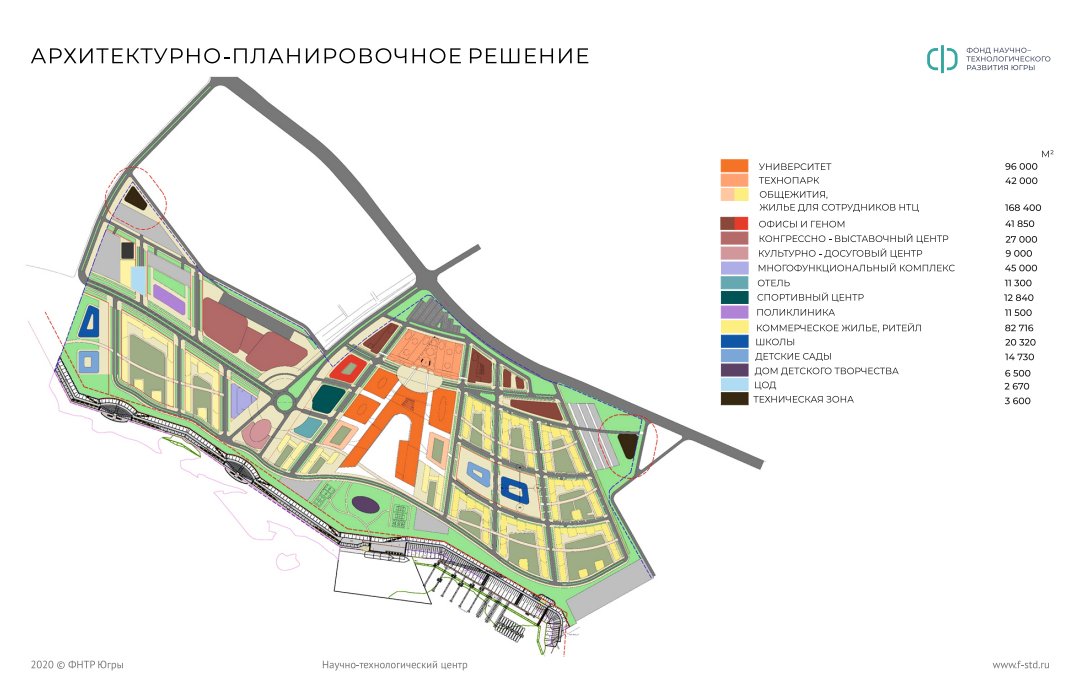 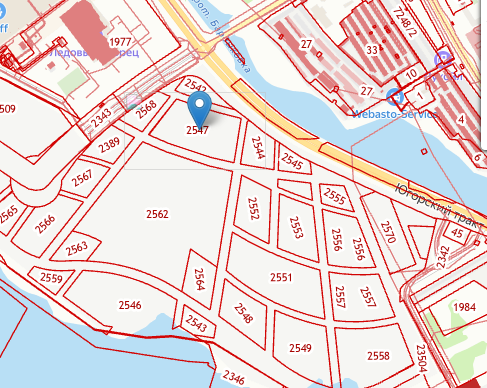 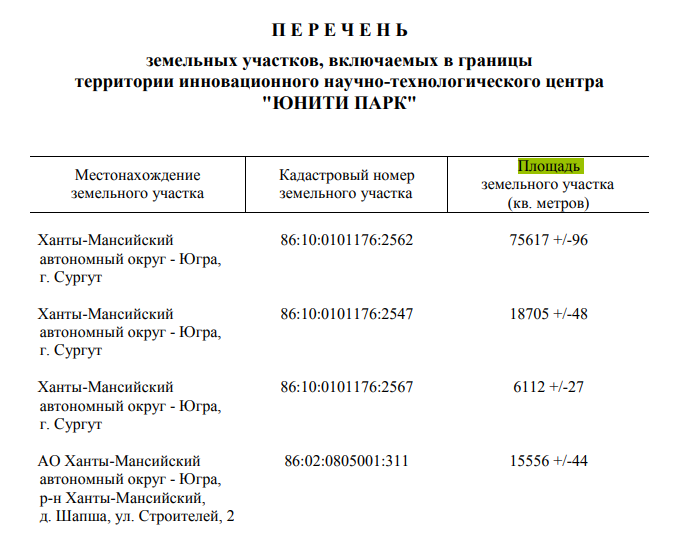 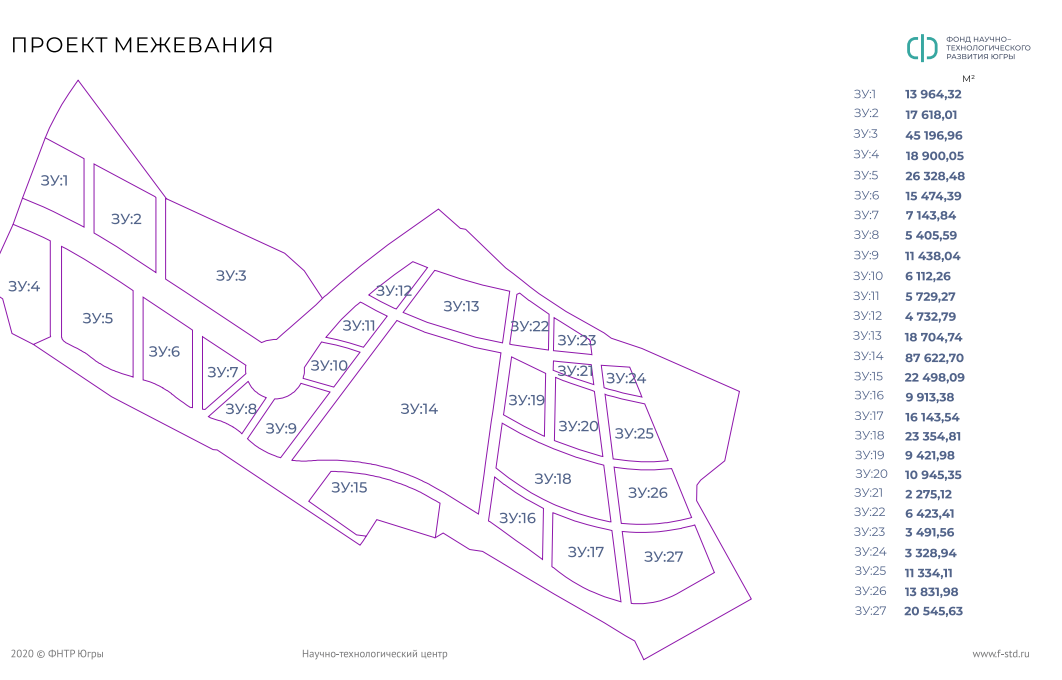 